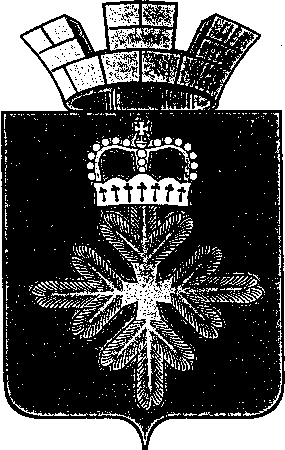 ПОСТАНОВЛЕНИЕАДМИНИСТРАЦИИ ГОРОДСКОГО ОКРУГА ПЕЛЫМВ соответствии со статьей 9, 21 Бюджетного кодекса Российской Федерации, приказом Министерства финансов Российской Федерации от 01.07. 2013 № 65н «Об утверждении Указаний о порядке применения бюджетной классификации Российской Федерации», приказом Министерства финансов Российской Федерации от 08.06.2018 № 132н «О порядке формирования и применения кодов бюджетной классификации Российской Федерации, их структуре и принципах назначения», решением Думы городского округа Пелым  от 31.10.2019  № 49/31 «О внесении изменений в решение Думы городского округа Пелым от 20.12.2018 № 151/22 «Об утверждении бюджета городского округа Пелым на 2019 год и плановый период 2020-2021 годов»,  руководствуясь статьей 31 Устава городского округа Пелым, администрация городского округа ПелымПОСТАНОВЛЯЕТ:Внести в Порядок применения бюджетной классификации Российской Федерации в части, относящейся к расходам местного бюджета городского округа Пелым, утвержденный постановлением администрации от 21.04.2015 № 131 «Об утверждении порядка применения бюджетной классификации Российской Федерации в части, относящейся к расходам местного бюджета городского округа Пелым» следующие изменения:1) раздел 2 «Структура и коды целевых статей расходов местного бюджета» подпункт 2 пункт 2 изложить в следующей редакции:2. СТРУКТУРА И КОДЫ ЦЕЛЕВЫХ СТАТЕЙРАСХОДОВ МЕСТНОГО БЮДЖЕТА2.2. Структура кода целевой статьи расходов местного бюджета состоит из 10 разрядов и включает следующие составные части.Структура кода целевой статьи расходов местного бюджета устанавливается с учетом настоящего порядка и включает:код программной (непрограммной) статьи (1 - 5 разряды кода классификации расходов бюджетов);код направления расходов (6 - 10 разряды кода классификации расходов бюджетов).Первые два разряда кода целевой статьи расходов местного бюджета городского округа Пелым - это порядковый номер перечня муниципальных программ утвержденных постановлением администрации городского округа Пелым.Третий разряд кода целевой статьи - код подпрограммы предназначенный для кодирования подпрограмм муниципальных программ городского округа Пелым, а также для кодирования подпрограмм в рамках непрограммных направлений деятельности городского округа Пелым.Четвертый, пятый разряд кода целевой статьи – определяет основное мероприятие в рамках утвержденной муниципальной программы местного бюджета.Последние пять разрядов кода целевой статьи - код направления расходов, предназначенный для кодирования направления расходования средств, конкретизирующих (при необходимости) отдельные мероприятия.Структура кода целевой статьи приведена в таблице:Шестой знак:Седьмой знак:8,9 разряды кода целевой статьи – порядковый номер направления расходования средств местного бюджета.Целевым статьям местного бюджета присваиваются уникальные коды, сформированные с применением буквенно-цифрового ряда: 0, 1, 2, 3, 4, 5, 6, 7, 8, 9, А, Б, В, Г, Д, Е, Ж, И, К, Л, М, Н, О, П, Р, С, Т, У, Ф, Ц, Ч, Ш, Щ, Э, Ю, Я, D, F, G, I, J, L, N, Q, R, S, U, V, W, Y, Z.Универсальные направления расходов:Увязка универсальных направлений расходов с основным мероприятием подпрограммы муниципальной программы устанавливается по следующей структуре кода целевой статьи:2) раздел 3 «Порядок применения целевых статей расходов местного бюджета» изложить в следующей редакции:3. ПОРЯДОК ПРИМЕНЕНИЯ ЦЕЛЕВЫХ СТАТЕЙ РАСХОДОВ МЕСТНОГО БЮДЖЕТАПравила отнесения расходов местного бюджета на соответствующие целевые статьи:01 0 00 00000 Муниципальная программа городского округа Пелым«Совершенствование социально-экономической политикив городском округе Пелым» на 2015-2021 годыПо данной целевой статье отражаются расходы местного бюджета на реализацию муниципальной программы городского округа Пелым «Совершенствование социально-экономической политики в городском округе Пелым» на 2015-2021 годы, утвержденной постановлением администрации городского округа Пелым от 09.12.2014 года № 434, осуществляемые по следующим подпрограммам муниципальной программы:01 1 00 00000 Подпрограмма 1 «Совершенствование муниципальной политикии прогнозирования социально-экономического развития городского округа Пелым»По данной целевой статье отражаются расходы местного бюджета на реализацию подпрограммы по следующим основным мероприятиям и направлениям расходов:01 1 04 00000 Основное мероприятие 4 «Обеспечение деятельности средств массовой информации (газета «Пелымский вестник»)»;10020 Обеспечение деятельности в сфере средств массовой информации.01 2 00 00000 Подпрограмма 2«Развитие и поддержка малого и среднего предпринимательствав городском округе Пелым»По данной целевой статье отражаются расходы местного бюджета на реализацию подпрограммы по следующим основным мероприятиям и направлениям расходов:01 2 16 00000 Основное мероприятие 16 «Предоставление субсидий СМСП на возмещение части затрат связанных с приобретением оборудования и производственных помещений»;13020 Предоставление субсидий СМСП на возмещение части затрат связанных с приобретением оборудования и производственных помещений.01 5 00 00000 Подпрограмма 5«Обеспечение реализации муниципальной программы городского округа Пелым «Совершенствование социально-экономической политики в городском округе Пелым»По данной целевой статье отражаются расходы местного бюджета на реализацию подпрограммы по следующим основным мероприятиям и направлениям расходов:01 5 34 00000 Основное мероприятие 34 «Обеспечение деятельности администрации городского округа Пелым»;01 5 37 00000 Основное мероприятие 37 «Обеспечение деятельности (оказание услуг) муниципальных учреждений по обеспечению хозяйственного обслуживания»;11010 Обеспечение деятельности муниципальных органов (центральный аппарат);10030 Обеспечение деятельности (оказание услуг) муниципальных учреждений по обеспечению хозяйственного обслуживания;17010 Обеспечение деятельности (оказание услуг) муниципальных учреждений по обеспечению хозяйственного обслуживания (младший обслуживающий персонал).02 0 00 00000 Муниципальная программа городского округа Пелым«Подготовка документов территориального планирования,градостроительного зонирования и документациипо планировке территории городского округа Пелым» на 2015-2021 годыПо данной целевой статье отражаются расходы местного бюджета на реализацию муниципальной программы городского округа Пелым «Подготовка документов территориального планирования, градостроительного зонирования и документации по планировке территории городского округа Пелым» на 2015-2021 годы, утвержденной постановлением администрации городского округа Пелым 09.12.2014 г. №436, осуществляемые по следующим основным мероприятиям и направлениям расходов:02 0 01 00000 Основное мероприятие 1 «Подготовка градостроительных планов на земельные участки, разработка проектов планировки на земельные участки в целях комплексного освоения для индивидуально-жилищного строительства, в том числе строительства эконом класса»;02 0 02 00000 Основное мероприятие 2 «Подготовка проектов межевания земельных участков и постановка их на кадастровый учет  для предоставления гражданам в пользование в целях освоения незастроенных частей территории населенных пунктов, входящих в состав  городского округа Пелым, в том числе предоставление в собственность бесплатно однократно»;02 0 03 00000 Основное мероприятие 3 «Внесение изменений в схемы градостроительного зонирования населенных пунктов городского округа Пелым, в том числе внесение изменений в генеральный план поселка Пелым, а также разработка новой градостроительной документации, для приведения в соответствие с действующим законодательством РФ»;02 0 04 00000 Основное мероприятие 4 «Введение информационной системы обеспечения градостроительной деятельности, а также внесение изменений в документы территориального планирования и градостроительного зонирования городского округа Пелым и населенных пунктов городского округа Пелым, разработка новой градостроительной документации»;02 0 05 00000 Основное мероприятие 5 «Проведение оценочных работ в отношении земельных участков»; 02 0 06 00000 Основное мероприятие 6 «Проведение различных изысканий, связанных с переводом земельных участков из одной категории земель в другую».13030 Подготовка градостроительных планов на земельные участки, разработка проектов планировки на земельные участки в целях комплексного освоения для индивидуально-жилищного строительства, в том числе строительства эконом класса;13040 Подготовка проектов межевания земельных участков и постановка их на кадастровый учет  для предоставления гражданам в пользование в целях освоения незастроенных частей территории населенных пунктов, входящих в состав  городского округа Пелым, в том числе предоставление в собственность бесплатно однократно;13070 Введение информационной системы обеспечения градостроительной деятельности, а также внесение изменений в документы территориального планирования и градостроительного зонирования городского округа Пелым и населенных пунктов городского округа Пелым, разработка новой градостроительной документации;13080 Проведение оценочных работ в отношении земельных участков;13090 Проведение различных изысканий, связанных с переводом земельных участков из одной категории земель в другую.          43800 Проведение работ по  описанию местоположения границ территориальных зон и населенных пунктов, расположенных на территории Свердловской области, внесение в Единый государственный реестр недвижимости сведений о границах территориальных зон и населенных пунктов, расположенных на территории Свердловской области03 0 00 00000 Муниципальная программагородского округа Пелым«Развитие жилищно-коммунального хозяйства, обеспечение сохранности автомобильных дорог,повышение энергетической эффективности и охрана окружающей среды в городском округе Пелым» на 2015-2021 годы»По данной целевой статье отражаются расходы местного бюджета на реализацию муниципальной программы городского округа Пелым «Безопасность жизнедеятельности населения городского округа Пелым» на 2015-2021 годы, утвержденной постановлением администрации городского округа Пелым от 09.12.2014 г. №435, осуществляемые по следующим подпрограммам муниципальной программы:03 1 00 00000 Подпрограмма 1«Комплексное благоустройствотерритории городского округа Пелым»По данной целевой статье отражаются расходы местного бюджета на реализацию подпрограммы по следующим основным мероприятиям и направлениям расходов:03 1 01 00000 Основное мероприятие 1 «Содержание источников нецентрализованного водоснабжения»;03 1 02 00000 Основное мероприятие 2 «Проведение лабораторного контроля качества воды источников нецентрализованного водоснабжения»;03 1 03 00000 Основное мероприятие 3 «Обустройство детской игровой площадки»;03 1 04 00000 Основное мероприятие 4 «Содержание детских игровых площадок»;03 1 06 00000 Основное мероприятие 6 «Акарицидная и дератизационная обработка мест общего пользования»;03 1 08 00000 Основное мероприятие 8 «Прочие мероприятия по благоустройству»;03 1 10 00000 Основное мероприятие 10 «Содержание светильников уличного освещения и оплата электроэнергии»;03 1 12 00000 Основное мероприятие 12 «Организация санитарной очистки территории городского округа Пелым (в т.ч. приобретение инвентаря, транспортные услуги по вывозу мусора)»;03 1 13 00000 Основное мероприятие 13 «Проведение работ по сносу аварийных домов»;03 1 14 00000 Основное мероприятие 14 «Содержание мест (площадок) накопления ТКО»15050  Содержание источников нецентрализованного водоснабжения;15060 Проведение лабораторного контроля качества воды источников нецентрализованного водоснабжения;15070 Содержание детских игровых площадок;15080 Акарицидная и дератизационная обработка мест общего пользования;15090 Прочие мероприятия по благоустройству;15110 Содержание светильников уличного освещения и оплата электроэнергии;15130 Организация санитарной очистки территории городского округа Пелым (в т.ч. приобретение инвентаря, транспортные услуги по вывозу мусора);15160 Проведение работ по сносу аварийных домов;15100 Обустройство детской игровой площадки.15220 Содержание мест (площадок) накопления ТКО03 2 00 00000 Подпрограмма 2«Энергосбережение и повышение энергетической эффективностина территории городского округа Пелым»По данной целевой статье отражаются расходы местного бюджета на реализацию подпрограммы по следующим основным мероприятиям и направлениям расходов:03 2 01 00000 Основное мероприятие 1 «Модернизация уличного освещения»;15040 Модернизация уличного освещения.03 2 03 00000 Основное мероприятие 3 «Актуализация схемы теплоснабжения городского округа Пелым на 2019 год»;15170 Актуализация схемы теплоснабжения городского округа Пелым на 2019 год.03 2 04 00000 Основное мероприятие 4  «Разработка расчетной схемы газоснабжения п. Пелым»;15180 Разработка расчетной схемы газоснабжения п. Пелым.           03 2 05 00000  Основное мероприятие 5 «Постановка бесхозяйных объектов на кадастровый учет»;15190 Постановка бесхозяйных объектов на кадастровый учет.03 3 00 00000 Подпрограмма 3«Переселение жителей на территориигородского округа Пелымиз ветхого аварийного жилищного фонда»По данной целевой статье отражаются расходы местного бюджета на реализацию подпрограммы по следующим основным мероприятиям и направлениям расходов:03 3 02 00000 Основное мероприятие 2 «Предоставление гражданам, переселяемых из аварийного жилищного фонда, жилых помещений приобретенных на вторичном рынке»;15010 Предоставление гражданам, переселяемых из аварийного жилищного фонда, жилых помещений приобретенных на вторичном рынке.03 4 00 00000 Подпрограмма 4«Содержание и капитальный ремонтобщего имущества муниципального жилищного фондана территории городского округа Пелым»По данной целевой статье отражаются расходы местного бюджета на реализацию подпрограммы по следующим основным мероприятиям и направлениям расходов:03 4 01 00000 Основное мероприятие 1 «Капитальный ремонт общего имущества многоквартирных домов»;03 4 02 00000 Основное мероприятие 2 «Денежные средства на уплату взносов за капитальный ремонт»;15020 Капитальный ремонт общего имущества многоквартирных домов;15030 Денежные средства на уплату взносов за капитальный ремонт.03 4 03 00000 Основное мероприятие 3 «Прочие мероприятия (постановка и снятие с кадастрового учета объектов недвижимости)»;15030 Прочие мероприятия (постановка и снятие с кадастрового учета объектов недвижимости. 03 4 04 00000 Основное мероприятие 4 «Закупка материалов для проведения капитального ремонта общего имущества многоквартирных домов»;15190 Закупка материалов для проведения капитального ремонта общего имущества многоквартирных домов03 5 00 00000 Подпрограмма 5«Экологическая программа городского округа Пелым»По данной целевой статье отражаются расходы местного бюджета на реализацию подпрограммы по следующим основным мероприятиям и направлениям расходов:03 5 01 00000  Основное мероприятие 1 «Ликвидация несанкционированных свалок»12080 Ликвидация несанкционированных свалок03 5 02 00000 Основное мероприятие 2 «Сбор и утилизация ртутьсодержащих отходов»;03 5 04 00000 Основное мероприятие 4 «Разработка природоохранной разрешительной документации по обращению с отходами»;12060 Сбор и утилизация ртутьсодержащих отходов;12070 Разработка природоохранной разрешительной документации по обращению с отходами.          03 5 05 00000 Основное мероприятие 5 «Приобретение контейнеров для ТБО»;12070 Приобретение контейнеров для ТБО03 6 00 00000 Подпрограмма 6«Обеспечение сохранности автомобильных дорогместного значения и повышение безопасностидорожного движения на территории городского округа Пелым»По данной целевой статье отражаются расходы местного бюджета на реализацию подпрограммы по следующим основным мероприятиям и направлениям расходов:03 6 01 00000 Основное мероприятие 1 «Эксплуатационное содержание автомобильных дорог общего пользования местного значения, средств регулирования дорожного движения, тротуаров»;03 6 02 00000 Основное мероприятие 2 «Ремонт автомобильных дорог общего пользования местного значения, прочие работы, связанные с ремонтом автомобильных дорог (разработка ПСД, экспертиза ПСД);03 6 03 00000 Основное мероприятие 3 «Оснащение техническими средствами обучения, оборудованием и учебно-методическими материалами образовательные учреждения, изготовление листовок»;03 6 05 00000 Основное мероприятие 5 «Устройство и ремонт средств регулирования дорожного движения в соответствии с ПОДД, в т ч. устройство ограждения вблизи дошкольных образовательных учреждений по ул. К.Маркса»;14010 Эксплуатационное содержание автомобильных дорог общего пользования местного значения, средств регулирования дорожного движения, тротуаров;14020 Ремонт автомобильных дорог общего пользования местного значения, прочие работы, связанные с ремонтом автомобильных дорог (разработка ПСД, экспертиза ПСД);14030 Оснащение техническими средствами обучения, оборудованием и учебно-методическими материалами образовательные учреждения, изготовление листовок;14050 Устройство и ремонт средств регулирования дорожного движения в соответствии с ПОДД, в т ч. устройство ограждения вблизи дошкольных образовательных учреждений по ул. К.Маркса.04 0 00 00000 Муниципальная программагородского округа Пелым«Развитие системы образования в городском округе Пелым»на 2015-2021 годыПо данной целевой статье отражаются расходы местного бюджета на реализацию муниципальной программы городского округа Пелым «Развитие образования в городском округе Пелым» на 2015-2021 годы, утвержденной постановлением администрации городского округа Пелым  от 08.12.2014 г. № 424, осуществляемые по следующим подпрограммам муниципальной программы:04 1 00 00000 Подпрограмма 1«Развитие системы дошкольного образования в городском округе Пелым»По данной целевой статье отражаются расходы местного бюджета на реализацию подпрограммы по следующим основным мероприятиям и направлениям расходов:04 1 01 00000 Основное мероприятие 1 «Организация предоставления дошкольного образования, создание условий для присмотра и ухода за детьми, содержание детей, финансовое обеспечение государственных гарантий реализации прав на получение общедоступного и бесплатного дошкольного образования»;16010 Организация предоставления дошкольного образования, создание условий для присмотра и ухода за детьми, содержание детей, финансовое обеспечение государственных гарантий реализации прав на получение общедоступного и бесплатного дошкольного образования;    45100 Финансовое обеспечение государственных гарантий реализации прав на получение общедоступного и бесплатного дошкольного образования в муниципальных дошкольных образовательных организациях;          45110 Финансовое обеспечение государственных гарантий реализации прав на получение общедоступного и бесплатного дошкольного образования в муниципальных дошкольных образовательных организациях в части финансирования расходов на оплату труда работников дошкольных образовательных организаций;          45120 Финансовое обеспечение государственных гарантий реализации прав на получение общедоступного и бесплатного дошкольного образования в муниципальных дошкольных образовательных организациях в части финансирования расходов на приобретение учебников и учебных пособий, средств обучения, игр, игрушек.04 2 00 00000 Подпрограмма 2«Развитие системы общего образованияв городском округе Пелым»По данной целевой статье отражаются расходы местного бюджета на реализацию подпрограммы по следующим основным мероприятиям и направлениям расходов:04 2 01 00000 Основное мероприятие 1 «Организация предоставления общего образования и создание условий для содержания детей в общеобразовательных организациях, финансовое обеспечение государственных гарантий реализации прав на получение общедоступного и бесплатного начального общего, основного общего и среднего общего образования»;04 2 02 00000 Основное мероприятие 2 «Осуществление мероприятий по организации питания в муниципальных общеобразовательных организациях»;16020 Организация предоставления общего образования и создание условий для содержания детей в муниципальных общеобразовательных организациях;45300 Финансовое обеспечение государственных гарантий реализации прав на получение общедоступного и бесплатного дошкольного, начального общего, основного общего, среднего общего образования в муниципальных общеобразовательных организациях и финансовое обеспечение дополнительного образования детей в муниципальных общеобразовательных организациях;45310 Финансовое обеспечение государственных гарантий реализации прав на получение общедоступного и бесплатного дошкольного, начального общего, основного общего, среднего общего образования в муниципальных общеобразовательных организациях и финансовое обеспечение дополнительного образования детей в муниципальных общеобразовательных организациях в части финансирования расходов на оплату труда работников общеобразовательных организаций;45320 Финансовое обеспечение государственных гарантий реализации прав на получение общедоступного и бесплатного дошкольного, начального общего, основного общего, среднего общего образования в муниципальных общеобразовательных организациях и финансовое обеспечение дополнительного образования детей в муниципальных общеобразовательных организациях в части финансирования расходов на приобретение учебников и учебных пособий, средств обучения, игр, игрушек;45400 Обеспечение питанием обучающихся в муниципальных общеобразовательных организациях.04 3 00 00000 Подпрограмма 3«Развитие системы дополнительного образования детей в городском округе Пелым»По данной целевой статье отражаются расходы местного бюджета на реализацию подпрограммы по следующим основным мероприятиям и направлениям расходов:04 3 01 00000 Основное мероприятие 1 «Организация предоставления дополнительного образования детей в муниципальных образовательных организациях дополнительного образования»;04 3 02 00000 Основное мероприятие 2 «Поддержка талантливых детей и педагогов»;16030 Обеспечение деятельности (оказание услуг) учреждений по внешкольной работе с детьми;16040 Поддержка талантливых детей и педагогов на территории городского округа Пелым.04 4 00 00000 Подпрограмма 4«Развитие форм отдыха и оздоровление детейв городском округе Пелым»По данной целевой статье отражаются расходы местного бюджета на реализацию подпрограммы по следующим основным мероприятиям и направлениям расходов:04 4 01 00000 Основное мероприятие 1 «Организация отдыха и оздоровление детей в каникулярное время»;16050 Организация отдыха детей в каникулярное время за счет средств местного бюджета;45600 Организация отдыха детей в каникулярное время.04 5 00 00000 Подпрограмма 5«Патриотическое воспитание гражданв городском округе Пелым»»По данной целевой статье отражаются расходы местного бюджета на реализацию подпрограммы по следующим основным мероприятиям и направлениям расходов:04 5 01 00000 Основное мероприятие 1 «Создание условий для патриотического воспитания граждан»;18020 Организация учебных военно-полевых сборов и участие молодых граждан в оборонно-спортивных лагерях.           04 5 02 00000 Основное мероприятие 2 «Приобретение оборудования для организаций и учреждений, осуществляющих патриотическое воспитание граждан»;             18040 Приобретение оборудования для организаций и учреждений, осуществляющих патриотическое воспитание граждан;          48300 Приобретение оборудования для организаций и учреждений, осуществляющих патриотическое воспитание граждан на территории Свердловской области;           04 5 03 00000 Основное мероприятие 3 «Организация и проведение военно-спортивных игр, военно-спортивных мероприятий»;          18050 Организация и проведение военно-спортивных игр, военно-спортивных мероприятий;          48700 Организация и проведение военно-спортивных игр, военно-спортивных мероприятий;           04 5 04 00000 Основное мероприятие 4 «Участие в областных оборонно-спортивных лагерях и военно-спортивных играх на территории Свердловской области»;          18060 Участие в областных оборонно-спортивных лагерях и военно-спортивных играх на территории Свердловской области;          48Д00 Участие в областных оборонно-спортивных лагерях и военно-спортивных играх на территории Свердловской области.04 6 00 00000 Подпрограмма 6«Молодежь городского округа Пелым»По данной целевой статье отражаются расходы местного бюджета на реализацию подпрограммы по следующим основным мероприятиям и направлениям расходов:04 6 01 00000 Основное мероприятие 1 «Проведение массовых молодежных акций»;16060 Проведение массовых молодежных акций.05 0 00 00000 Муниципальная программагородского округа Пелым«Управление муниципальными финансамигородского округа Пелым до 2021 года»По данной целевой статье отражаются расходы местного бюджета на реализацию муниципальной программы городского округа Пелым «Управление муниципальными финансами городского округа Пелым до 2021 года»,  утвержденной постановлением администрации городского округа Пелым от 31.12.2014 г. № 467 осуществляемые по следующим основным мероприятиям и направлениям расходов:05 0 01 00000 Основное мероприятие 1 «Обеспечение деятельности финансового отдела администрации городского округа Пелым»;05 0 02 00000 Основное мероприятие 2 «Информационно-коммуникационные технологии системы управления муниципальными финансами»;05 0 04 00000 Основное мероприятие 4 «Создание материально-технических условий для обеспечения деятельности финансового отдела администрации городского округа Пелым»;11010 Обеспечение деятельности муниципальных органов (центральный аппарат).06 0 00 00000 Муниципальная программа городского округа Пелым«Развитие системы гражданской обороны,защита населения и территории городского округа Пелымот чрезвычайных ситуаций природного и техногенного характера,обеспечение пожарной безопасности» на 2015-2021 годыПо данной целевой статье отражаются расходы местного бюджета на реализацию муниципальной программы городского округа Пелым «Развитие системы гражданской обороны, защита населения и территории городского округа Пелым от чрезвычайных ситуаций природного и техногенного характера, обеспечение пожарной безопасности» на 2015-2021 годы, утвержденной постановлением администрации городского округа Пелым от 31.12.2014 г. № 467 осуществляемые по следующим основным мероприятиям и направлениям расходов:06 0 01 00000 Основное мероприятие 1 «Содержание службы ЕДДС»;06 0 02 00000 Основное мероприятие 2 «Обеспечение деятельности ЕДДС»;06 0 03 00000 Основное мероприятие 3 «Материально-техническое обеспечение»;06 0 04 00000 Основное мероприятие 4 "Реконструкция локальной системы оповещения";06 0 07 00000 Основное мероприятие 7 "Обустройство естественного пожарного водоема по ул. Энтузиастов п. Атымья»;06 0 09 00000 Основное мероприятие 9 "Приобретение материально-технических средств для оснащения УКП МУП "Голана";          06 0 14 00000 Основное мероприятие 14 "Оказание помощи существующим классам "Юный пожарный" в совершенствовании учебной материально-технической базы";          06 0 15 00000  Основное мероприятие 15 "Установка автономной пожарной сигнализации на пульт пожарной охраны в квартиры".12010 Содержание службы ЕДДС;12011 Обеспечение деятельности ЕДДС;12012 Материально-техническое обеспечение;12020 Реконструкция локальной системы оповещения;12030 Реализация мероприятий по обустройству естественного пожарного водоема по ул. Энтузиастов п. Атымья;12080 Реализация мероприятия по приобретению материально-технических средств для оснащения УКП МУП "Голана";18050 Оказание помощи существующим классам "Юный пожарный" в совершенствовании учебной материально-технической базы         12090 Оказание помощи существующим классам "Юный пожарный" в совершенствовании учебной материально-технической базы;         12100 Установка автономной пожарной сигнализации на пульт пожарной охраны в квартиры.07 0 00 00000 Муниципальная программагородского округа Пелым«Безопасность жизнедеятельности  населениягородского округа Пелым» на 2015-2021 годыПо данной целевой статье отражаются расходы местного бюджета на реализацию муниципальной программы городского округа Пелым «Безопасность жизнедеятельности населения городского округа Пелым» на 2015-2021 годы, утвержденной постановлением администрации городского округа Пелым от 02.02.2015 г. №20, осуществляемые по следующим подпрограммам муниципальной программы:07 1 00 00000 Подпрограмма 1«Охрана общественного порядка, профилактика правонарушений, экстремизма и терроризмана территории городского округа Пелым»По данной целевой статье отражаются расходы местного бюджета на реализацию подпрограммы по следующим основным мероприятиям и направлениям расходов:07 1 01 00000 Основное мероприятие 1 «Реализация мероприятий по обеспечению безопасности граждан, охране общественного порядка, профилактике правонарушений на территории городского округа Пелым»;07 1 02 00000 Основное мероприятие 2 «Реализация мероприятий направленных на профилактику экстремизма и терроризма»;07 1 03 00000 Основное мероприятие 3 «Реализация мероприятия антинаркотической направленности»;12040 Реализация мероприятий по обеспечению безопасности граждан, охране общественного порядка, профилактике правонарушений на территории городского округа Пелым;12050 Реализация мероприятий направленных на профилактику экстремизма и терроризма;12090 Реализация мероприятия антинаркотической направленности.07 2 00 00000 Подпрограмма 2 «Предупреждение распространения заболеваниявызываемого вирусом иммунодефицитачеловека в городском округе Пелым»По данной целевой статье отражаются расходы местного бюджета на реализацию подпрограммы по следующим основным мероприятиям и направлениям расходов:07 2 04 00000 Основное мероприятие 4 «Реализации мероприятий по первичной профилактике ВИЧ инфекций на территории городского округа Пелым»;16070 Реализации мероприятий по первичной профилактике ВИЧ инфекций на территории городского округа Пелым.08 0 00 00000 Муниципальная программа «Развитие культуры в городском округе Пелым на период до 2022 года»По данной целевой статье отражаются расходы местного бюджета на реализацию муниципальной программы городского округа Пелым «Развитие культуры в городском округе Пелым на период до 2020 года», утвержденной постановлением администрации городского округа Пелым 28.01.2016 г № 20, осуществляемые по следующим подпрограммам муниципальной программы:08 1 00 00000 Подпрограмма 1«Развитие культуры и искусства, развитие образования в сфере культуры и искусства»По данной целевой статье отражаются расходы местного бюджета на реализацию подпрограммы по следующим основным мероприятиям и направлениям расходов:08 1 01 00000 Основное мероприятие 1 «Строительство дома культуры в поселке Пелым на 200 мест»;08 1 02 00000 Основное мероприятие 2 «Мероприятия по укреплению материально-технической базы муниципальных учреждений культуры»;08 1 03 00000 Основное мероприятие 3 «Комплектование книжных фондов библиотек»;08 1 04 00000 Основное мероприятие 4 «Реализация мероприятий по обеспечению доступности приоритетных объектов и услуг в приоритетных сферах жизнедеятельности инвалидов и других маломобильных групп населения;08 1 05 00000 Основное мероприятие 5 «Обеспечение выполнения целевых показателей муниципальной программы»;08 1 06 00000 Основное мероприятие 6 "Организация деятельности историко-краеведческого музея, приобретение оборудования для хранения музейных предметов и музейных коллекций";08 1 07 00000 Основное мероприятие 7 "Организация библиотечного обслуживания населения, формирование и хранение библиотечных фондов муниципальных библиотек";08 1 09 00000 Основное мероприятие 9 "Обеспечение мероприятий по реализации мер противодействия распространению наркомании, алкоголизма и токсикомании, профилактики правонарушений на территории городского округа Пелым";08 1 10 00000 Основное мероприятие 10 " Реализация мероприятий в сфере культуры, направленных на патриотическое воспитание граждан городского округа Пелым";08 1 11 00000 Основное мероприятие 11 "Проведение ремонтных работ в зданиях и помещениях, в которых размещаются муниципальные учреждения культуры, приведение в соответствие с требованиями норм пожарной безопасности и санитарного законодательства и (или) оснащение таких учреждений специальным оборудованием, музыкальным оборудованием, инвентарем и музыкальными инструментами, проведение работ по формированию и актуализации проектно-сметной документации, проектно-изыскательским работам";08 1 13 00000 Основное мероприятие 13 "Информатизация муниципальных библиотек, в том числе комплектование книжных фондов (включая приобретение электронных версий книг и приобретение (подписку) периодических изданий), приобретение компьютерного оборудования и лицензионного программного обеспечения, подключение муниципальных библиотек к сети Интернет";17020 Строительство дома культуры в поселке Пелым на 200 мест за счет средств местного бюджета;          46800 Строительство и реконструкция зданий для размещения муниципальных организаций культуры;17030 Мероприятия по укреплению материально-технической базы муниципальных учреждений культуры;17040 Комплектование книжных фондов библиотек;17050 Реализация мероприятий по обеспечению доступности приоритетных объектов и услуг в приоритетных сферах жизнедеятельности инвалидов и других маломобильных групп населения;17060 Обеспечение выполнения целевых показателей муниципальной программы;17100 Организация деятельности историко-краеведческого музея, приобретение оборудования для хранения музейных предметов и музейных коллекций;17110 Организация библиотечного обслуживания населения, формирование и хранение библиотечных фондов муниципальных библиотек;17120 Обеспечение мероприятий по реализации мер противодействия распространению наркомании, алкоголизма и токсикомании, профилактики правонарушений на территории городского округа Пелым;17130 Проведение ремонтных работ в зданиях и помещениях, в которых размещаются муниципальные учреждения культуры, приведение в соответствие с требованиями норм пожарной безопасности и санитарного законодательства и (или) оснащение таких учреждений специальным оборудованием, музыкальным оборудованием, инвентарем и музыкальными инструментами, проведение работ по формированию и актуализации проектно-сметной документации, проектно-изыскательским работам";17140 Информатизация муниципальных библиотек, в том числе комплектование книжных фондов (включая приобретение электронных версий книг и приобретение (подписку) периодических изданий), приобретение компьютерного оборудования и лицензионного программного обеспечения, подключение муниципальных библиотек к сети Интернет;17150 Реализация мероприятий в сфере культуры, направленных на патриотическое воспитание граждан городского округа Пелым.08 2 00 00000 Подпрограмма 2«Обеспечение реализации муниципальной программы«Развитие культуры в городском округе Пелым до 2022 года»По данной целевой статье отражаются расходы местного бюджета на реализацию подпрограммы по следующим основным мероприятиям и направлениям расходов:08 2 01 00000 Основное мероприятие 1 «Обеспечение деятельности учреждений культуры и искусства культурно-досуговой сферы»;08 2 02 00000 Основное мероприятие 2 «Мероприятия подготовки и переподготовки кадров в сфере культуры»;17070 Обеспечение деятельности учреждений культуры;17080 Мероприятия подготовки и переподготовки кадров в сфере культуры.         46500 Обеспечение осуществления оплаты труда работников муниципальных учреждений культуры с учетом установленных указами Президента Российской Федерации показателей соотношения заработной платы для данной категории работников09 0 00 00000 Муниципальная программа«Развитие физической культуры и спорта в городском округе Пелымна 2017-2023 годы»По данной целевой статье отражаются расходы местного бюджета на реализацию муниципальной программы «Развитие физической культуры и спорта в городском округе Пелым», утвержденной постановлением администрации городского округа Пелым от 07.12.2016 г. № 456, осуществляемые по следующим основным мероприятиям и направлениям расходов:09 0 01 00000 Основное мероприятие 1 «Мероприятия в области физической культуры и спорта в городском округе Пелым»;          09 0 02 00000 Основное мероприятие 2 «Мероприятия по поэтапному внедрению Всероссийского физкультурно-спортивного комплекса "Готов к труду и обороне" (ГТО)»;18010 Мероприятия в области  физической культуры и спорта в городском округе Пелым;18020 Организация учебных военно-полевых сборов и участие молодых граждан в оборонно-спортивных лагерях;          18030 Мероприятия по поэтапному внедрению Всероссийского физкультурно-спортивного комплекса "Готов к труду и обороне" (ГТО);          48Г00 Мероприятия по поэтапному внедрению Всероссийского физкультурно-спортивного комплекса "Готов к труду и обороне" (ГТО).10 0 00 00000 Муниципальная программа городского округа Пелым «Развитие муниципальной службы на территории городского округа Пелым на 2016-2022 годы»По данной целевой статье отражаются расходы местного бюджета на реализацию муниципальной программы по следующим основным мероприятиям и направлениям расходов:10 0 03 00000 Основное мероприятие 3 «Повышение квалификации муниципальных служащих городского округа Пелым»;10 0 07 00000 Основное мероприятие 7 «Обеспечение гарантий муниципальным служащим городского округа Пелым в соответствии с законодательством (командировки муниципальных служащих городского округа Пелым)»;10 0 08 00000 Основное мероприятие 8 «Обеспечение гарантий муниципальным служащим городского округа Пелым в соответствии с законодательством (выплаты пенсии за выслугу лет лицам, замещавшим должности муниципальной службы)»;11010 Обеспечение деятельности муниципальных органов (центральный аппарат);79010 Выплаты пенсии за выслугу лет лицам, замещавшим должности муниципальной службы.11 0 00 00000 Муниципальная программа городского округа Пелым«Формирование современной комфортной городской среды в городском округе Пелым на 2018-2022 годы»По данной целевой статье отражаются расходы местного бюджета на реализацию муниципальной программы городского округа Пелым «Формирование современной комфортной городской среды в городском округе Пелым на 2018-2022 годы», утвержденной постановлением администрации городского округа Пелым 27.11.2017 г № 369По данной целевой статье отражаются расходы местного бюджета на реализацию муниципальной программы по следующим основным мероприятиям и направлениям расходов:11 0 02 00000 Основное мероприятие 2 "Благоустройство территорий городского округа Пелым, в том числе территорий соответствующего назначения (площадей), набережных, улиц, пешеходных зон, скверов, парков, иных территорий";19020 Мероприятия по благоустройству территорий городского округа Пелым, в том числе территорий соответствующего назначения (площадей), набережных, улиц, пешеходных зон, скверов, парков, иных территорий.Целевые статьи непрограммного направления расходов органов местного самоуправления включают:70 0 00 00000 Непрограммные направления деятельностиПо данной целевой статье отражаются расходы местного бюджета на реализацию функций по соответствующим направлениям расходов и включают:10050 Обслуживание муниципального долга городского округа ПелымПо данной целевой статье отражаются расходы, связанные с оплатой процентов по муниципальному долгу городского округа Пелым.11010 Обеспечение деятельности  муниципальных органов(центральный аппарат)По данной целевой статье отражаются расходы на обеспечение выполнения полномочий (функций) органов местного самоуправления:- аппарата администрации городского округа Пелым;- аппарата думы городского округа Пелым;- аппарата ревизионной комиссии городского округа Пелым;- аппарата финансового отдела администрации городского округа Пелым.11020 Председатель ревизионной комиссииПо данной целевой статье отражаются расходы на оплату труда с учетом начислений председателя ревизионной комиссии городского округа Пелым.11040 Глава городского округаПо данной целевой статье отражаются расходы на оплату труда с учетом начислений главы городского округа Пелым.13010 Мероприятия в области сельского хозяйстваПо данной целевой статье отражаются расходы в рамках запланированных мероприятий на территории городского округа Пелым.13060 Охрана, защита городских лесовПо данной целевой статье отражаются расходы в рамках запланированных мероприятий на территории городского округа Пелым.14000 Организация транспортного обслуживания населенияПо данной целевой статье отражаются расходы в рамках запланированных мероприятий на территории городского округа Пелым.15140 Подготовка инвестиционных программразвития общественной инфраструктуры муниципального значенияПо данной целевой статье отражаются расходы в рамках запланированных мероприятий.15150 Мероприятия в области коммунального хозяйстваПо данной целевой статье отражаются расходы в рамках запланированных мероприятий.16080 МКУ ГОП «Информационно-методический центр»По данной целевой статье отражаются расходы на обеспечение деятельности информационно – методического центра на территории городского округа Пелым.41100 Осуществление государственногополномочия Свердловской области по определению перечнядолжностных лиц, уполномоченных составлять протоколыоб административных правонарушениях,  предусмотренных законом Свердловской областиПо данной целевой статье отражаются расходы на осуществление государственного полномочия Свердловской области на территории городского округа Пелым.41200 Осуществление государственного полномочия Свердловской области по созданию административных комиссийПо данной целевой статье отражаются расходы на осуществление государственного полномочия Свердловской области на территории городского округа Пелым.42700 Предоставление субвенций местным бюджетамна осуществление государственного полномочия Свердловской области по предоставлению гражданам, проживающим на территории Свердловской области, меры социальной поддержки по частичному освобождениюот платы за коммунальные услугиПо данной целевой статье отражаются расходы на осуществление государственного полномочия Свердловской области на территории городского округа Пелым.42П00 Осуществление государственногополномочия Свердловской области по организации проведения мероприятий по отлову и содержанию безнадзорных собакПо данной целевой статье отражаются расходы на осуществление государственного полномочия Свердловской области на территории городского округа Пелым.49100 Осуществление государственного полномочияСвердловской области по предоставлению гражданам субсидий на оплату жилого помещения и коммунальных услуг в соответствии с Законом Свердловской области «О наделении органов местного самоуправления муниципальных образований, расположенных на территории Свердловской области, государственным полномочием Свердловской области по предоставлению гражданам субсидий на оплату жилого помещения и коммунальных услугПо данной целевой статье отражаются расходы на осуществление государственного полномочия Свердловской области на территории городского округа Пелым.49200 Осуществление государственного полномочия Свердловской области  в соответствии с Законом Свердловской области «О наделении органов местного самоуправления муниципальных образований, расположенных на территории Свердловской области, государственным полномочием Свердловской области по предоставлению отдельным категориям граждан компенсаций расходов на оплату жилого помещения и коммунальных услуг»По данной целевой статье отражаются расходы на осуществление государственного полномочия Свердловской области на территории городского округа Пелым.51180 Предоставление субвенциймуниципальным образованиям в Свердловской областина осуществление первичного воинского учетана территориях, где отсутствуют военные комиссариатыПо данной целевой статье отражаются расходы на обеспечение деятельности ВУС на территории городского округа Пелым.51200 Субвенции, предоставляемые за счет субвенции областному бюджету из федерального бюджета, для финансирования расходов на осуществление государственных полномочий по составлению списков кандидатов в присяжные заседатели федеральных судов общей юрисдикции по муниципальным образованиям, расположенным на территории Свердловской области.52500 Осуществление государственного полномочия Российской Федерации по предоставлению отдельным категориям граждан компенсаций расходов на оплату жилого помещения и коммунальных услугПо данной целевой статье отражаются расходы на осуществление государственного полномочия Российской Федерации на территории городского округа Пелым.79020 Ежемесячное материальное вознаграждение лицам, удостоенным звания «Почетный гражданин городского округа Пелым»По данной целевой статье отражаются расходы в рамках мероприятия, направленного на выплату ежемесячной выплаты, согласно Положению о присвоении звания «Почетный гражданин городского округа Пелым».79040 Мероприятия в области социальной политики(общественная организация)По данной целевой статье отражаются расходы в рамках запланированных мероприятий.13100 Осуществление мероприятий на право собственности автодорог45500 Осуществление государственных полномочий Свердловской области по организации и обеспечению отдыха и оздоровления детей (за исключением детей-сирот и детей, оставшихся без попечения родителей, детей, находящихся в трудной жизненной ситуации) в учебное время, включая мероприятия по обеспечению безопасности их жизни и здоровья15210Приобретение машины уборочной комбинированной13110Проведение оценочных работ в отношении объектов недвижимости и постановка на кадастровый учет земельных участков15200Предоставление гражданам меры социальной поддержки по частичному освобождению от платы за коммунальные услугиR4620Осуществление государственного полномочия Свердловской области на компенсацию отдельным категориям граждан оплаты взноса на капитальный ремонт общего имущества в многоквартирном домеНастоящее постановление опубликовать в информационной газете «Пелымский вестник» и разместить на официальном сайте городского округа Пелым в сети «Интернет».Контроль исполнения настоящего постановления возложить на заместителя главы администрации городского округа Пелым Е.А. Смертину.И. о. главы администрациигородского округа Пелым                                                            Т.Н. БаландинаУтвержденпостановлением администрациигородского округа Пелымот _______________  № ____ПОРЯДОКПРИМЕНЕНИЯ БЮДЖЕТНОЙ КЛАССИФИКАЦИИРОССИЙСКОЙ ФЕДЕРАЦИИ В ЧАСТИ, ОТНОСЯЩЕЙСЯ К РАСХОДАМ МЕСТНОГО БЮДЖЕТА ГОРОДСКОГО ОКРУГА ПЕЛЫМ(в редакции постан. администрации от 12.04.2016 № 112;от 28.04.2016 № 140; 07.06.2016 № 212; 28.12.2017 №404; 28.12.2017 № 405; 01.11.2018 №363; 29.12.2018 №447)1. ОБЩИЕ ПОЛОЖЕНИЯ1.1. Порядок применения бюджетной классификации Российской Федерации в части, относящейся к расходам местного бюджета городского округа Пелым (далее - Порядок) разработан в соответствии со статьей 9 и положениями главы 4 Бюджетного кодекса Российской Федерации.1.2. Порядок устанавливает:структуру и коды целевых статей расходов местного бюджета;применение целевых статей расходов местного бюджета;перечень и коды целевых статей расходов местного бюджета, финансовое обеспечение которых осуществляется за счет межбюджетных субсидий, субвенций и иных межбюджетных трансфертов из областного бюджета, имеющих целевое назначение;отнесение расходов бюджета городского округа Пелым на соответствующие виды расходов классификации расходов бюджетов;отнесение источников финансирования дефицита местного бюджета городского округа Пелым на соответствующие коды классификации источников финансирования дефицитов бюджетов;перечень кодов главных распорядителей средств местного бюджета.2. СТРУКТУРА И КОДЫ ЦЕЛЕВЫХ СТАТЕЙРАСХОДОВ МЕСТНОГО БЮДЖЕТА2.1. Целевые статьи расходов местного бюджета обеспечивают привязку бюджетных ассигнований местного бюджета к муниципальным программам городского округа Пелым, и (или) не включенным в муниципальные программы направлениям деятельности органов местного самоуправления наиболее значимых учреждений образования, культуры, здравоохранения, указанных в ведомственной структуре расходов местного бюджета и (или) к расходным обязательствам, подлежащим исполнению за счет средств местного бюджета.2.2. Структура кода целевой статьи расходов местного бюджета состоит из 10 разрядов и включает следующие составные части.Структура кода целевой статьи расходов местного бюджета устанавливается с учетом настоящего порядка и включает:код программной (непрограммной) статьи (1 - 5 разряды кода классификации расходов бюджетов);код направления расходов (6 - 10 разряды кода классификации расходов бюджетов).Первые два разряда кода целевой статьи расходов местного бюджета городского округа Пелым - это порядковый номер перечня муниципальных программ утвержденных постановлением администрации городского округа Пелым.Третий разряд кода целевой статьи - код подпрограммы предназначенный для кодирования подпрограмм муниципальных программ городского округа Пелым, а также для кодирования подпрограмм в рамках непрограммных направлений деятельности городского округа Пелым.Четвертый, пятый разряд кода целевой статьи – определяет основное мероприятие в рамках утвержденной муниципальной программы местного бюджета.Последние пять разрядов кода целевой статьи - код направления расходов, предназначенный для кодирования направления расходования средств, конкретизирующих (при необходимости) отдельные мероприятия.Структура кода целевой статьи приведена в таблице:Шестой знак:Седьмой знак:8,9 разряды кода целевой статьи – порядковый номер направления расходования средств местного бюджета.Целевым статьям местного бюджета присваиваются уникальные коды, сформированные с применением буквенно-цифрового ряда: 0, 1, 2, 3, 4, 5, 6, 7, 8, 9, А, Б, В, Г, Д, Е, Ж, И, К, Л, М, Н, О, П, Р, С, Т, У, Ф, Ц, Ч, Ш, Щ, Э, Ю, Я, D, F, G, I, J, L, N, Q, R, S, U, V, W, Y, Z.Универсальные направления расходов:Увязка универсальных направлений расходов с основным мероприятием подпрограммы муниципальной программы устанавливается по следующей структуре кода целевой статьи:2.3. Непрограммное направление расходов:Увязка универсальных направлений расходов с непрограммными направлениями деятельности устанавливается по следующей структуре кода целевой статьи:3. ПОРЯДОК ПРИМЕНЕНИЯ ЦЕЛЕВЫХ СТАТЕЙ РАСХОДОВ МЕСТНОГО БЮДЖЕТАПравила отнесения расходов местного бюджета на соответствующие целевые статьи:01 0 00 00000 Муниципальная программа городского округа Пелым«Совершенствование социально-экономической политикив городском округе Пелым» на 2015-2021 годыПо данной целевой статье отражаются расходы местного бюджета на реализацию муниципальной программы городского округа Пелым «Совершенствование социально-экономической политики в городском округе Пелым» на 2015-2021 годы, утвержденной постановлением администрации городского округа Пелым от 09.12.2014 года № 434, осуществляемые по следующим подпрограммам муниципальной программы:01 1 00 00000 Подпрограмма 1 «Совершенствование муниципальной политикии прогнозирования социально-экономического развития городского округа Пелым»По данной целевой статье отражаются расходы местного бюджета на реализацию подпрограммы по следующим основным мероприятиям и направлениям расходов:01 1 04 00000 Основное мероприятие 4 «Обеспечение деятельности средств массовой информации (газета «Пелымский вестник»)»;10020 Обеспечение деятельности в сфере средств массовой информации.01 2 00 00000 Подпрограмма 2«Развитие и поддержка малого и среднего предпринимательствав городском округе Пелым»По данной целевой статье отражаются расходы местного бюджета на реализацию подпрограммы по следующим основным мероприятиям и направлениям расходов:01 2 16 00000 Основное мероприятие 16 «Предоставление субсидий СМСП на возмещение части затрат связанных с приобретением оборудования и производственных помещений»;13020 Предоставление субсидий СМСП на возмещение части затрат связанных с приобретением оборудования и производственных помещений.01 5 00 00000 Подпрограмма 5«Обеспечение реализации муниципальной программы городского округа Пелым «Совершенствование социально-экономической политики в городском округе Пелым»По данной целевой статье отражаются расходы местного бюджета на реализацию подпрограммы по следующим основным мероприятиям и направлениям расходов:01 5 34 00000 Основное мероприятие 34 «Обеспечение деятельности администрации городского округа Пелым»;01 5 37 00000 Основное мероприятие 37 «Обеспечение деятельности (оказание услуг) муниципальных учреждений по обеспечению хозяйственного обслуживания»;11010 Обеспечение деятельности муниципальных органов (центральный аппарат);10030 Обеспечение деятельности (оказание услуг) муниципальных учреждений по обеспечению хозяйственного обслуживания;17010 Обеспечение деятельности (оказание услуг) муниципальных учреждений по обеспечению хозяйственного обслуживания (младший обслуживающий персонал).02 0 00 00000 Муниципальная программа городского округа Пелым«Подготовка документов территориального планирования,градостроительного зонирования и документациипо планировке территории городского округа Пелым» на 2015-2021 годыПо данной целевой статье отражаются расходы местного бюджета на реализацию муниципальной программы городского округа Пелым «Подготовка документов территориального планирования, градостроительного зонирования и документации по планировке территории городского округа Пелым» на 2015-2021 годы, утвержденной постановлением администрации городского округа Пелым 09.12.2014 г. №436, осуществляемые по следующим основным мероприятиям и направлениям расходов:02 0 01 00000 Основное мероприятие 1 «Подготовка градостроительных планов на земельные участки, разработка проектов планировки на земельные участки в целях комплексного освоения для индивидуально-жилищного строительства, в том числе строительства эконом класса»;02 0 02 00000 Основное мероприятие 2 «Подготовка проектов межевания земельных участков и постановка их на кадастровый учет  для предоставления гражданам в пользование в целях освоения незастроенных частей территории населенных пунктов, входящих в состав  городского округа Пелым, в том числе предоставление в собственность бесплатно однократно»;02 0 03 00000 Основное мероприятие 3 «Внесение изменений в схемы градостроительного зонирования населенных пунктов городского округа Пелым, в том числе внесение изменений в генеральный план поселка Пелым, а также разработка новой градостроительной документации, для приведения в соответствие с действующим законодательством РФ»;02 0 04 00000 Основное мероприятие 4 «Введение информационной системы обеспечения градостроительной деятельности, а также внесение изменений в документы территориального планирования и градостроительного зонирования городского округа Пелым и населенных пунктов городского округа Пелым, разработка новой градостроительной документации»;02 0 05 00000 Основное мероприятие 5 «Проведение оценочных работ в отношении земельных участков»; 02 0 06 00000 Основное мероприятие 6 «Проведение различных изысканий, связанных с переводом земельных участков из одной категории земель в другую».13030 Подготовка градостроительных планов на земельные участки, разработка проектов планировки на земельные участки в целях комплексного освоения для индивидуально-жилищного строительства, в том числе строительства эконом класса;13040 Подготовка проектов межевания земельных участков и постановка их на кадастровый учет  для предоставления гражданам в пользование в целях освоения незастроенных частей территории населенных пунктов, входящих в состав  городского округа Пелым, в том числе предоставление в собственность бесплатно однократно;13070 Введение информационной системы обеспечения градостроительной деятельности, а также внесение изменений в документы территориального планирования и градостроительного зонирования городского округа Пелым и населенных пунктов городского округа Пелым, разработка новой градостроительной документации;13080 Проведение оценочных работ в отношении земельных участков;13090 Проведение различных изысканий, связанных с переводом земельных участков из одной категории земель в другую.          43800 Проведение работ по  описанию местоположения границ территориальных зон и населенных пунктов, расположенных на территории Свердловской области, внесение в Единый государственный реестр недвижимости сведений о границах территориальных зон и населенных пунктов, расположенных на территории Свердловской области03 0 00 00000 Муниципальная программагородского округа Пелым«Развитие жилищно-коммунального хозяйства, обеспечение сохранности автомобильных дорог,повышение энергетической эффективности и охрана окружающей среды в городском округе Пелым» на 2015-2021 годы»По данной целевой статье отражаются расходы местного бюджета на реализацию муниципальной программы городского округа Пелым «Безопасность жизнедеятельности населения городского округа Пелым» на 2015-2021 годы, утвержденной постановлением администрации городского округа Пелым от 09.12.2014 г. №435, осуществляемые по следующим подпрограммам муниципальной программы:03 1 00 00000 Подпрограмма 1«Комплексное благоустройствотерритории городского округа Пелым»По данной целевой статье отражаются расходы местного бюджета на реализацию подпрограммы по следующим основным мероприятиям и направлениям расходов:03 1 01 00000 Основное мероприятие 1 «Содержание источников нецентрализованного водоснабжения»;03 1 02 00000 Основное мероприятие 2 «Проведение лабораторного контроля качества воды источников нецентрализованного водоснабжения»;03 1 03 00000 Основное мероприятие 3 «Обустройство детской игровой площадки»;03 1 04 00000 Основное мероприятие 4 «Содержание детских игровых площадок»;03 1 06 00000 Основное мероприятие 6 «Акарицидная и дератизационная обработка мест общего пользования»;03 1 08 00000 Основное мероприятие 8 «Прочие мероприятия по благоустройству»;03 1 10 00000 Основное мероприятие 10 «Содержание светильников уличного освещения и оплата электроэнергии»;03 1 12 00000 Основное мероприятие 12 «Организация санитарной очистки территории городского округа Пелым (в т.ч. приобретение инвентаря, транспортные услуги по вывозу мусора)»;03 1 13 00000 Основное мероприятие 13 «Проведение работ по сносу аварийных домов»;03 1 14 00000 Основное мероприятие 14 «Содержание мест (площадок) накопления ТКО»15050  Содержание источников нецентрализованного водоснабжения;15060 Проведение лабораторного контроля качества воды источников нецентрализованного водоснабжения;15070 Содержание детских игровых площадок;15080 Акарицидная и дератизационная обработка мест общего пользования;15090 Прочие мероприятия по благоустройству;15110 Содержание светильников уличного освещения и оплата электроэнергии;15130 Организация санитарной очистки территории городского округа Пелым (в т.ч. приобретение инвентаря, транспортные услуги по вывозу мусора);15160 Проведение работ по сносу аварийных домов;15100 Обустройство детской игровой площадки.15220 Содержание мест (площадок) накопления ТКО03 2 00 00000 Подпрограмма 2«Энергосбережение и повышение энергетической эффективностина территории городского округа Пелым»По данной целевой статье отражаются расходы местного бюджета на реализацию подпрограммы по следующим основным мероприятиям и направлениям расходов:03 2 01 00000 Основное мероприятие 1 «Модернизация уличного освещения»;15040 Модернизация уличного освещения.03 2 03 00000 Основное мероприятие 3 «Актуализация схемы теплоснабжения городского округа Пелым на 2019 год»;15170 Актуализация схемы теплоснабжения городского округа Пелым на 2019 год.03 2 04 00000 Основное мероприятие 4  «Разработка расчетной схемы газоснабжения п. Пелым»;15180 Разработка расчетной схемы газоснабжения п. Пелым.           03 2 05 00000  Основное мероприятие 5 «Постановка бесхозяйных объектов на кадастровый учет»;15190 Постановка бесхозяйных объектов на кадастровый учет.03 3 00 00000 Подпрограмма 3«Переселение жителей на территориигородского округа Пелымиз ветхого аварийного жилищного фонда»По данной целевой статье отражаются расходы местного бюджета на реализацию подпрограммы по следующим основным мероприятиям и направлениям расходов:03 3 02 00000 Основное мероприятие 2 «Предоставление гражданам, переселяемых из аварийного жилищного фонда, жилых помещений приобретенных на вторичном рынке»;15010 Предоставление гражданам, переселяемых из аварийного жилищного фонда, жилых помещений приобретенных на вторичном рынке.03 4 00 00000 Подпрограмма 4«Содержание и капитальный ремонтобщего имущества муниципального жилищного фондана территории городского округа Пелым»По данной целевой статье отражаются расходы местного бюджета на реализацию подпрограммы по следующим основным мероприятиям и направлениям расходов:03 4 01 00000 Основное мероприятие 1 «Капитальный ремонт общего имущества многоквартирных домов»;03 4 02 00000 Основное мероприятие 2 «Денежные средства на уплату взносов за капитальный ремонт»;15020 Капитальный ремонт общего имущества многоквартирных домов;15030 Денежные средства на уплату взносов за капитальный ремонт.03 4 03 00000 Основное мероприятие 3 «Прочие мероприятия (постановка и снятие с кадастрового учета объектов недвижимости)»;15030 Прочие мероприятия (постановка и снятие с кадастрового учета объектов недвижимости. 03 4 04 00000 Основное мероприятие 4 «Закупка материалов для проведения капитального ремонта общего имущества многоквартирных домов»;15190 Закупка материалов для проведения капитального ремонта общего имущества многоквартирных домов03 5 00 00000 Подпрограмма 5«Экологическая программа городского округа Пелым»По данной целевой статье отражаются расходы местного бюджета на реализацию подпрограммы по следующим основным мероприятиям и направлениям расходов:03 5 01 00000  Основное мероприятие 1 «Ликвидация несанкционированных свалок»12080 Ликвидация несанкционированных свалок03 5 02 00000 Основное мероприятие 2 «Сбор и утилизация ртутьсодержащих отходов»;03 5 04 00000 Основное мероприятие 4 «Разработка природоохранной разрешительной документации по обращению с отходами»;12060 Сбор и утилизация ртутьсодержащих отходов;12070 Разработка природоохранной разрешительной документации по обращению с отходами.          03 5 05 00000 Основное мероприятие 5 «Приобретение контейнеров для ТБО»;12070 Приобретение контейнеров для ТБО03 6 00 00000 Подпрограмма 6«Обеспечение сохранности автомобильных дорогместного значения и повышение безопасностидорожного движения на территории городского округа Пелым»По данной целевой статье отражаются расходы местного бюджета на реализацию подпрограммы по следующим основным мероприятиям и направлениям расходов:03 6 01 00000 Основное мероприятие 1 «Эксплуатационное содержание автомобильных дорог общего пользования местного значения, средств регулирования дорожного движения, тротуаров»;03 6 02 00000 Основное мероприятие 2 «Ремонт автомобильных дорог общего пользования местного значения, прочие работы, связанные с ремонтом автомобильных дорог (разработка ПСД, экспертиза ПСД);03 6 03 00000 Основное мероприятие 3 «Оснащение техническими средствами обучения, оборудованием и учебно-методическими материалами образовательные учреждения, изготовление листовок»;03 6 05 00000 Основное мероприятие 5 «Устройство и ремонт средств регулирования дорожного движения в соответствии с ПОДД, в т ч. устройство ограждения вблизи дошкольных образовательных учреждений по ул. К.Маркса»;14010 Эксплуатационное содержание автомобильных дорог общего пользования местного значения, средств регулирования дорожного движения, тротуаров;14020 Ремонт автомобильных дорог общего пользования местного значения, прочие работы, связанные с ремонтом автомобильных дорог (разработка ПСД, экспертиза ПСД);14030 Оснащение техническими средствами обучения, оборудованием и учебно-методическими материалами образовательные учреждения, изготовление листовок;14050 Устройство и ремонт средств регулирования дорожного движения в соответствии с ПОДД, в т ч. устройство ограждения вблизи дошкольных образовательных учреждений по ул. К.Маркса.04 0 00 00000 Муниципальная программагородского округа Пелым«Развитие системы образования в городском округе Пелым»на 2015-2021 годыПо данной целевой статье отражаются расходы местного бюджета на реализацию муниципальной программы городского округа Пелым «Развитие образования в городском округе Пелым» на 2015-2021 годы, утвержденной постановлением администрации городского округа Пелым  от 08.12.2014 г. № 424, осуществляемые по следующим подпрограммам муниципальной программы:04 1 00 00000 Подпрограмма 1«Развитие системы дошкольного образования в городском округе Пелым»По данной целевой статье отражаются расходы местного бюджета на реализацию подпрограммы по следующим основным мероприятиям и направлениям расходов:04 1 01 00000 Основное мероприятие 1 «Организация предоставления дошкольного образования, создание условий для присмотра и ухода за детьми, содержание детей, финансовое обеспечение государственных гарантий реализации прав на получение общедоступного и бесплатного дошкольного образования»;16010 Организация предоставления дошкольного образования, создание условий для присмотра и ухода за детьми, содержание детей, финансовое обеспечение государственных гарантий реализации прав на получение общедоступного и бесплатного дошкольного образования;    45100 Финансовое обеспечение государственных гарантий реализации прав на получение общедоступного и бесплатного дошкольного образования в муниципальных дошкольных образовательных организациях;          45110 Финансовое обеспечение государственных гарантий реализации прав на получение общедоступного и бесплатного дошкольного образования в муниципальных дошкольных образовательных организациях в части финансирования расходов на оплату труда работников дошкольных образовательных организаций;          45120 Финансовое обеспечение государственных гарантий реализации прав на получение общедоступного и бесплатного дошкольного образования в муниципальных дошкольных образовательных организациях в части финансирования расходов на приобретение учебников и учебных пособий, средств обучения, игр, игрушек.04 2 00 00000 Подпрограмма 2«Развитие системы общего образованияв городском округе Пелым»По данной целевой статье отражаются расходы местного бюджета на реализацию подпрограммы по следующим основным мероприятиям и направлениям расходов:04 2 01 00000 Основное мероприятие 1 «Организация предоставления общего образования и создание условий для содержания детей в общеобразовательных организациях, финансовое обеспечение государственных гарантий реализации прав на получение общедоступного и бесплатного начального общего, основного общего и среднего общего образования»;04 2 02 00000 Основное мероприятие 2 «Осуществление мероприятий по организации питания в муниципальных общеобразовательных организациях»;16020 Организация предоставления общего образования и создание условий для содержания детей в муниципальных общеобразовательных организациях;45300 Финансовое обеспечение государственных гарантий реализации прав на получение общедоступного и бесплатного дошкольного, начального общего, основного общего, среднего общего образования в муниципальных общеобразовательных организациях и финансовое обеспечение дополнительного образования детей в муниципальных общеобразовательных организациях;45310 Финансовое обеспечение государственных гарантий реализации прав на получение общедоступного и бесплатного дошкольного, начального общего, основного общего, среднего общего образования в муниципальных общеобразовательных организациях и финансовое обеспечение дополнительного образования детей в муниципальных общеобразовательных организациях в части финансирования расходов на оплату труда работников общеобразовательных организаций;45320 Финансовое обеспечение государственных гарантий реализации прав на получение общедоступного и бесплатного дошкольного, начального общего, основного общего, среднего общего образования в муниципальных общеобразовательных организациях и финансовое обеспечение дополнительного образования детей в муниципальных общеобразовательных организациях в части финансирования расходов на приобретение учебников и учебных пособий, средств обучения, игр, игрушек;45400 Обеспечение питанием обучающихся в муниципальных общеобразовательных организациях.04 3 00 00000 Подпрограмма 3«Развитие системы дополнительного образования детей в городском округе Пелым»По данной целевой статье отражаются расходы местного бюджета на реализацию подпрограммы по следующим основным мероприятиям и направлениям расходов:04 3 01 00000 Основное мероприятие 1 «Организация предоставления дополнительного образования детей в муниципальных образовательных организациях дополнительного образования»;04 3 02 00000 Основное мероприятие 2 «Поддержка талантливых детей и педагогов»;16030 Обеспечение деятельности (оказание услуг) учреждений по внешкольной работе с детьми;16040 Поддержка талантливых детей и педагогов на территории городского округа Пелым.04 4 00 00000 Подпрограмма 4«Развитие форм отдыха и оздоровление детейв городском округе Пелым»По данной целевой статье отражаются расходы местного бюджета на реализацию подпрограммы по следующим основным мероприятиям и направлениям расходов:04 4 01 00000 Основное мероприятие 1 «Организация отдыха и оздоровление детей в каникулярное время»;16050 Организация отдыха детей в каникулярное время за счет средств местного бюджета;45600 Организация отдыха детей в каникулярное время.04 5 00 00000 Подпрограмма 5«Патриотическое воспитание гражданв городском округе Пелым»»По данной целевой статье отражаются расходы местного бюджета на реализацию подпрограммы по следующим основным мероприятиям и направлениям расходов:04 5 01 00000 Основное мероприятие 1 «Создание условий для патриотического воспитания граждан»;18020 Организация учебных военно-полевых сборов и участие молодых граждан в оборонно-спортивных лагерях.           04 5 02 00000 Основное мероприятие 2 «Приобретение оборудования для организаций и учреждений, осуществляющих патриотическое воспитание граждан»;             18040 Приобретение оборудования для организаций и учреждений, осуществляющих патриотическое воспитание граждан;          48300 Приобретение оборудования для организаций и учреждений, осуществляющих патриотическое воспитание граждан на территории Свердловской области;           04 5 03 00000 Основное мероприятие 3 «Организация и проведение военно-спортивных игр, военно-спортивных мероприятий»;          18050 Организация и проведение военно-спортивных игр, военно-спортивных мероприятий;          48700 Организация и проведение военно-спортивных игр, военно-спортивных мероприятий;           04 5 04 00000 Основное мероприятие 4 «Участие в областных оборонно-спортивных лагерях и военно-спортивных играх на территории Свердловской области»;          18060 Участие в областных оборонно-спортивных лагерях и военно-спортивных играх на территории Свердловской области;          48Д00 Участие в областных оборонно-спортивных лагерях и военно-спортивных играх на территории Свердловской области.04 6 00 00000 Подпрограмма 6«Молодежь городского округа Пелым»По данной целевой статье отражаются расходы местного бюджета на реализацию подпрограммы по следующим основным мероприятиям и направлениям расходов:04 6 01 00000 Основное мероприятие 1 «Проведение массовых молодежных акций»;16060 Проведение массовых молодежных акций.05 0 00 00000 Муниципальная программагородского округа Пелым«Управление муниципальными финансамигородского округа Пелым до 2021 года»По данной целевой статье отражаются расходы местного бюджета на реализацию муниципальной программы городского округа Пелым «Управление муниципальными финансами городского округа Пелым до 2021 года»,  утвержденной постановлением администрации городского округа Пелым от 31.12.2014 г. № 467 осуществляемые по следующим основным мероприятиям и направлениям расходов:05 0 01 00000 Основное мероприятие 1 «Обеспечение деятельности финансового отдела администрации городского округа Пелым»;05 0 02 00000 Основное мероприятие 2 «Информационно-коммуникационные технологии системы управления муниципальными финансами»;05 0 04 00000 Основное мероприятие 4 «Создание материально-технических условий для обеспечения деятельности финансового отдела администрации городского округа Пелым»;11010 Обеспечение деятельности муниципальных органов (центральный аппарат).06 0 00 00000 Муниципальная программа городского округа Пелым«Развитие системы гражданской обороны,защита населения и территории городского округа Пелымот чрезвычайных ситуаций природного и техногенного характера,обеспечение пожарной безопасности» на 2015-2021 годыПо данной целевой статье отражаются расходы местного бюджета на реализацию муниципальной программы городского округа Пелым «Развитие системы гражданской обороны, защита населения и территории городского округа Пелым от чрезвычайных ситуаций природного и техногенного характера, обеспечение пожарной безопасности» на 2015-2021 годы, утвержденной постановлением администрации городского округа Пелым от 31.12.2014 г. № 467 осуществляемые по следующим основным мероприятиям и направлениям расходов:06 0 01 00000 Основное мероприятие 1 «Содержание службы ЕДДС»;06 0 02 00000 Основное мероприятие 2 «Обеспечение деятельности ЕДДС»;06 0 03 00000 Основное мероприятие 3 «Материально-техническое обеспечение»;06 0 04 00000 Основное мероприятие 4 "Реконструкция локальной системы оповещения";06 0 07 00000 Основное мероприятие 7 "Обустройство естественного пожарного водоема по ул. Энтузиастов п. Атымья»;06 0 09 00000 Основное мероприятие 9 "Приобретение материально-технических средств для оснащения УКП МУП "Голана";          06 0 14 00000 Основное мероприятие 14 "Оказание помощи существующим классам "Юный пожарный" в совершенствовании учебной материально-технической базы";          06 0 15 00000  Основное мероприятие 15 "Установка автономной пожарной сигнализации на пульт пожарной охраны в квартиры".12010 Содержание службы ЕДДС;12011 Обеспечение деятельности ЕДДС;12012 Материально-техническое обеспечение;12020 Реконструкция локальной системы оповещения;12030 Реализация мероприятий по обустройству естественного пожарного водоема по ул. Энтузиастов п. Атымья;12080 Реализация мероприятия по приобретению материально-технических средств для оснащения УКП МУП "Голана";18050 Оказание помощи существующим классам "Юный пожарный" в совершенствовании учебной материально-технической базы         12090 Оказание помощи существующим классам "Юный пожарный" в совершенствовании учебной материально-технической базы;         12100 Установка автономной пожарной сигнализации на пульт пожарной охраны в квартиры.07 0 00 00000 Муниципальная программагородского округа Пелым«Безопасность жизнедеятельности  населениягородского округа Пелым» на 2015-2021 годыПо данной целевой статье отражаются расходы местного бюджета на реализацию муниципальной программы городского округа Пелым «Безопасность жизнедеятельности населения городского округа Пелым» на 2015-2021 годы, утвержденной постановлением администрации городского округа Пелым от 02.02.2015 г. №20, осуществляемые по следующим подпрограммам муниципальной программы:07 1 00 00000 Подпрограмма 1«Охрана общественного порядка, профилактика правонарушений, экстремизма и терроризмана территории городского округа Пелым»По данной целевой статье отражаются расходы местного бюджета на реализацию подпрограммы по следующим основным мероприятиям и направлениям расходов:07 1 01 00000 Основное мероприятие 1 «Реализация мероприятий по обеспечению безопасности граждан, охране общественного порядка, профилактике правонарушений на территории городского округа Пелым»;07 1 02 00000 Основное мероприятие 2 «Реализация мероприятий направленных на профилактику экстремизма и терроризма»;07 1 03 00000 Основное мероприятие 3 «Реализация мероприятия антинаркотической направленности»;12040 Реализация мероприятий по обеспечению безопасности граждан, охране общественного порядка, профилактике правонарушений на территории городского округа Пелым;12050 Реализация мероприятий направленных на профилактику экстремизма и терроризма;12090 Реализация мероприятия антинаркотической направленности.07 2 00 00000 Подпрограмма 2 «Предупреждение распространения заболеваниявызываемого вирусом иммунодефицитачеловека в городском округе Пелым»По данной целевой статье отражаются расходы местного бюджета на реализацию подпрограммы по следующим основным мероприятиям и направлениям расходов:07 2 04 00000 Основное мероприятие 4 «Реализации мероприятий по первичной профилактике ВИЧ инфекций на территории городского округа Пелым»;16070 Реализации мероприятий по первичной профилактике ВИЧ инфекций на территории городского округа Пелым.08 0 00 00000 Муниципальная программа «Развитие культуры в городском округе Пелым на период до 2022 года»По данной целевой статье отражаются расходы местного бюджета на реализацию муниципальной программы городского округа Пелым «Развитие культуры в городском округе Пелым на период до 2020 года», утвержденной постановлением администрации городского округа Пелым 28.01.2016 г № 20, осуществляемые по следующим подпрограммам муниципальной программы:08 1 00 00000 Подпрограмма 1«Развитие культуры и искусства, развитие образования в сфере культуры и искусства»По данной целевой статье отражаются расходы местного бюджета на реализацию подпрограммы по следующим основным мероприятиям и направлениям расходов:08 1 01 00000 Основное мероприятие 1 «Строительство дома культуры в поселке Пелым на 200 мест»;08 1 02 00000 Основное мероприятие 2 «Мероприятия по укреплению материально-технической базы муниципальных учреждений культуры»;08 1 03 00000 Основное мероприятие 3 «Комплектование книжных фондов библиотек»;08 1 04 00000 Основное мероприятие 4 «Реализация мероприятий по обеспечению доступности приоритетных объектов и услуг в приоритетных сферах жизнедеятельности инвалидов и других маломобильных групп населения;08 1 05 00000 Основное мероприятие 5 «Обеспечение выполнения целевых показателей муниципальной программы»;08 1 06 00000 Основное мероприятие 6 "Организация деятельности историко-краеведческого музея, приобретение оборудования для хранения музейных предметов и музейных коллекций";08 1 07 00000 Основное мероприятие 7 "Организация библиотечного обслуживания населения, формирование и хранение библиотечных фондов муниципальных библиотек";08 1 09 00000 Основное мероприятие 9 "Обеспечение мероприятий по реализации мер противодействия распространению наркомании, алкоголизма и токсикомании, профилактики правонарушений на территории городского округа Пелым";08 1 10 00000 Основное мероприятие 10 " Реализация мероприятий в сфере культуры, направленных на патриотическое воспитание граждан городского округа Пелым";08 1 11 00000 Основное мероприятие 11 "Проведение ремонтных работ в зданиях и помещениях, в которых размещаются муниципальные учреждения культуры, приведение в соответствие с требованиями норм пожарной безопасности и санитарного законодательства и (или) оснащение таких учреждений специальным оборудованием, музыкальным оборудованием, инвентарем и музыкальными инструментами, проведение работ по формированию и актуализации проектно-сметной документации, проектно-изыскательским работам";08 1 13 00000 Основное мероприятие 13 "Информатизация муниципальных библиотек, в том числе комплектование книжных фондов (включая приобретение электронных версий книг и приобретение (подписку) периодических изданий), приобретение компьютерного оборудования и лицензионного программного обеспечения, подключение муниципальных библиотек к сети Интернет";17020 Строительство дома культуры в поселке Пелым на 200 мест за счет средств местного бюджета;          46800 Строительство и реконструкция зданий для размещения муниципальных организаций культуры;17030 Мероприятия по укреплению материально-технической базы муниципальных учреждений культуры;17040 Комплектование книжных фондов библиотек;17050 Реализация мероприятий по обеспечению доступности приоритетных объектов и услуг в приоритетных сферах жизнедеятельности инвалидов и других маломобильных групп населения;17060 Обеспечение выполнения целевых показателей муниципальной программы;17100 Организация деятельности историко-краеведческого музея, приобретение оборудования для хранения музейных предметов и музейных коллекций;17110 Организация библиотечного обслуживания населения, формирование и хранение библиотечных фондов муниципальных библиотек;17120 Обеспечение мероприятий по реализации мер противодействия распространению наркомании, алкоголизма и токсикомании, профилактики правонарушений на территории городского округа Пелым;17130 Проведение ремонтных работ в зданиях и помещениях, в которых размещаются муниципальные учреждения культуры, приведение в соответствие с требованиями норм пожарной безопасности и санитарного законодательства и (или) оснащение таких учреждений специальным оборудованием, музыкальным оборудованием, инвентарем и музыкальными инструментами, проведение работ по формированию и актуализации проектно-сметной документации, проектно-изыскательским работам";17140 Информатизация муниципальных библиотек, в том числе комплектование книжных фондов (включая приобретение электронных версий книг и приобретение (подписку) периодических изданий), приобретение компьютерного оборудования и лицензионного программного обеспечения, подключение муниципальных библиотек к сети Интернет;17150 Реализация мероприятий в сфере культуры, направленных на патриотическое воспитание граждан городского округа Пелым.08 2 00 00000 Подпрограмма 2«Обеспечение реализации муниципальной программы«Развитие культуры в городском округе Пелым до 2022 года»По данной целевой статье отражаются расходы местного бюджета на реализацию подпрограммы по следующим основным мероприятиям и направлениям расходов:08 2 01 00000 Основное мероприятие 1 «Обеспечение деятельности учреждений культуры и искусства культурно-досуговой сферы»;08 2 02 00000 Основное мероприятие 2 «Мероприятия подготовки и переподготовки кадров в сфере культуры»;17070 Обеспечение деятельности учреждений культуры;17080 Мероприятия подготовки и переподготовки кадров в сфере культуры.         46500 Обеспечение осуществления оплаты труда работников муниципальных учреждений культуры с учетом установленных указами Президента Российской Федерации показателей соотношения заработной платы для данной категории работников09 0 00 00000 Муниципальная программа«Развитие физической культуры и спорта в городском округе Пелымна 2017-2023 годы»По данной целевой статье отражаются расходы местного бюджета на реализацию муниципальной программы «Развитие физической культуры и спорта в городском округе Пелым», утвержденной постановлением администрации городского округа Пелым от 07.12.2016 г. № 456, осуществляемые по следующим основным мероприятиям и направлениям расходов:09 0 01 00000 Основное мероприятие 1 «Мероприятия в области физической культуры и спорта в городском округе Пелым»;          09 0 02 00000 Основное мероприятие 2 «Мероприятия по поэтапному внедрению Всероссийского физкультурно-спортивного комплекса "Готов к труду и обороне" (ГТО)»;18010 Мероприятия в области  физической культуры и спорта в городском округе Пелым;18020 Организация учебных военно-полевых сборов и участие молодых граждан в оборонно-спортивных лагерях;          18030 Мероприятия по поэтапному внедрению Всероссийского физкультурно-спортивного комплекса "Готов к труду и обороне" (ГТО);          48Г00 Мероприятия по поэтапному внедрению Всероссийского физкультурно-спортивного комплекса "Готов к труду и обороне" (ГТО).10 0 00 00000 Муниципальная программа городского округа Пелым «Развитие муниципальной службы на территории городского округа Пелым на 2016-2022 годы»По данной целевой статье отражаются расходы местного бюджета на реализацию муниципальной программы по следующим основным мероприятиям и направлениям расходов:10 0 03 00000 Основное мероприятие 3 «Повышение квалификации муниципальных служащих городского округа Пелым»;10 0 07 00000 Основное мероприятие 7 «Обеспечение гарантий муниципальным служащим городского округа Пелым в соответствии с законодательством (командировки муниципальных служащих городского округа Пелым)»;10 0 08 00000 Основное мероприятие 8 «Обеспечение гарантий муниципальным служащим городского округа Пелым в соответствии с законодательством (выплаты пенсии за выслугу лет лицам, замещавшим должности муниципальной службы)»;11010 Обеспечение деятельности муниципальных органов (центральный аппарат);79010 Выплаты пенсии за выслугу лет лицам, замещавшим должности муниципальной службы.11 0 00 00000 Муниципальная программа городского округа Пелым«Формирование современной комфортной городской среды в городском округе Пелым на 2018-2022 годы»По данной целевой статье отражаются расходы местного бюджета на реализацию муниципальной программы городского округа Пелым «Формирование современной комфортной городской среды в городском округе Пелым на 2018-2022 годы», утвержденной постановлением администрации городского округа Пелым 27.11.2017 г № 369По данной целевой статье отражаются расходы местного бюджета на реализацию муниципальной программы по следующим основным мероприятиям и направлениям расходов:11 0 02 00000 Основное мероприятие 2 "Благоустройство территорий городского округа Пелым, в том числе территорий соответствующего назначения (площадей), набережных, улиц, пешеходных зон, скверов, парков, иных территорий";19020 Мероприятия по благоустройству территорий городского округа Пелым, в том числе территорий соответствующего назначения (площадей), набережных, улиц, пешеходных зон, скверов, парков, иных территорий.Целевые статьи непрограммного направления расходов органов местного самоуправления включают:70 0 00 00000 Непрограммные направления деятельностиПо данной целевой статье отражаются расходы местного бюджета на реализацию функций по соответствующим направлениям расходов и включают:10050 Обслуживание муниципального долга городского округа ПелымПо данной целевой статье отражаются расходы, связанные с оплатой процентов по муниципальному долгу городского округа Пелым.11010 Обеспечение деятельности  муниципальных органов(центральный аппарат)По данной целевой статье отражаются расходы на обеспечение выполнения полномочий (функций) органов местного самоуправления:- аппарата администрации городского округа Пелым;- аппарата думы городского округа Пелым;- аппарата ревизионной комиссии городского округа Пелым;- аппарата финансового отдела администрации городского округа Пелым.11020 Председатель ревизионной комиссииПо данной целевой статье отражаются расходы на оплату труда с учетом начислений председателя ревизионной комиссии городского округа Пелым.11040 Глава городского округаПо данной целевой статье отражаются расходы на оплату труда с учетом начислений главы городского округа Пелым.13010 Мероприятия в области сельского хозяйстваПо данной целевой статье отражаются расходы в рамках запланированных мероприятий на территории городского округа Пелым.13060 Охрана, защита городских лесовПо данной целевой статье отражаются расходы в рамках запланированных мероприятий на территории городского округа Пелым.14000 Организация транспортного обслуживания населенияПо данной целевой статье отражаются расходы в рамках запланированных мероприятий на территории городского округа Пелым.15140 Подготовка инвестиционных программразвития общественной инфраструктуры муниципального значенияПо данной целевой статье отражаются расходы в рамках запланированных мероприятий.15150 Мероприятия в области коммунального хозяйстваПо данной целевой статье отражаются расходы в рамках запланированных мероприятий.16080 МКУ ГОП «Информационно-методический центр»По данной целевой статье отражаются расходы на обеспечение деятельности информационно – методического центра на территории городского округа Пелым.41100 Осуществление государственногополномочия Свердловской области по определению перечнядолжностных лиц, уполномоченных составлять протоколыоб административных правонарушениях,  предусмотренных законом Свердловской областиПо данной целевой статье отражаются расходы на осуществление государственного полномочия Свердловской области на территории городского округа Пелым.41200 Осуществление государственного полномочия Свердловской области по созданию административных комиссийПо данной целевой статье отражаются расходы на осуществление государственного полномочия Свердловской области на территории городского округа Пелым.42700 Предоставление субвенций местным бюджетамна осуществление государственного полномочия Свердловской области по предоставлению гражданам, проживающим на территории Свердловской области, меры социальной поддержки по частичному освобождениюот платы за коммунальные услугиПо данной целевой статье отражаются расходы на осуществление государственного полномочия Свердловской области на территории городского округа Пелым.42П00 Осуществление государственногополномочия Свердловской области по организации проведения мероприятий по отлову и содержанию безнадзорных собакПо данной целевой статье отражаются расходы на осуществление государственного полномочия Свердловской области на территории городского округа Пелым.49100 Осуществление государственного полномочияСвердловской области по предоставлению гражданам субсидий на оплату жилого помещения и коммунальных услуг в соответствии с Законом Свердловской области «О наделении органов местного самоуправления муниципальных образований, расположенных на территории Свердловской области, государственным полномочием Свердловской области по предоставлению гражданам субсидий на оплату жилого помещения и коммунальных услугПо данной целевой статье отражаются расходы на осуществление государственного полномочия Свердловской области на территории городского округа Пелым.49200 Осуществление государственного полномочия Свердловской области  в соответствии с Законом Свердловской области «О наделении органов местного самоуправления муниципальных образований, расположенных на территории Свердловской области, государственным полномочием Свердловской области по предоставлению отдельным категориям граждан компенсаций расходов на оплату жилого помещения и коммунальных услуг»По данной целевой статье отражаются расходы на осуществление государственного полномочия Свердловской области на территории городского округа Пелым.51180 Предоставление субвенциймуниципальным образованиям в Свердловской областина осуществление первичного воинского учетана территориях, где отсутствуют военные комиссариатыПо данной целевой статье отражаются расходы на обеспечение деятельности ВУС на территории городского округа Пелым.51200 Субвенции, предоставляемые за счет субвенции областному бюджету из федерального бюджета, для финансирования расходов на осуществление государственных полномочий по составлению списков кандидатов в присяжные заседатели федеральных судов общей юрисдикции по муниципальным образованиям, расположенным на территории Свердловской области.52500 Осуществление государственного полномочия Российской Федерации по предоставлению отдельным категориям граждан компенсаций расходов на оплату жилого помещения и коммунальных услугПо данной целевой статье отражаются расходы на осуществление государственного полномочия Российской Федерации на территории городского округа Пелым.79020 Ежемесячное материальное вознаграждение лицам, удостоенным звания «Почетный гражданин городского округа Пелым»По данной целевой статье отражаются расходы в рамках мероприятия, направленного на выплату ежемесячной выплаты, согласно Положению о присвоении звания «Почетный гражданин городского округа Пелым».79040 Мероприятия в области социальной политики(общественная организация)По данной целевой статье отражаются расходы в рамках запланированных мероприятий.13100 Осуществление мероприятий на право собственности автодорог45500 Осуществление государственных полномочий Свердловской области по организации и обеспечению отдыха и оздоровления детей (за исключением детей-сирот и детей, оставшихся без попечения родителей, детей, находящихся в трудной жизненной ситуации) в учебное время, включая мероприятия по обеспечению безопасности их жизни и здоровья15210Приобретение машины уборочной комбинированной13110Проведение оценочных работ в отношении объектов недвижимости и постановка на кадастровый учет земельных участков15200Предоставление гражданам меры социальной поддержки по частичному освобождению от платы за коммунальные услугиR4620Осуществление государственного полномочия Свердловской области на компенсацию отдельным категориям граждан оплаты взноса на капитальный ремонт общего имущества в многоквартирном доме4. ПОРЯДОК ОПРЕДЕЛЕНИЯ ПЕРЕЧНЯ И КОДОВЦЕЛЕВЫХ СТАТЕЙ РАСХОДОВ МЕСТНОГО БЮДЖЕТА, ФИНАНСОВОЕ ОБЕСПЕЧЕНИЕ КОТОРЫХОСУЩЕСТВЛЯЕТСЯ ЗА СЧЕТ МЕЖБЮДЖЕТНЫХ СУБСИДИЙ, СУБВЕНЦИЙ И ИНЫХ МЕЖБЮДЖЕТНЫХ ТРАНСФЕРТОВИЗ ОБЛАСТНОГО БЮДЖЕТА, ИМЕЮЩИХ ЦЕЛЕВОЕ НАЗНАЧЕНИЕ4.1. Отражение расходов местных бюджетов, источником финансового обеспечения которых являются субсидии, субвенции, иные межбюджетные трансферты из областного бюджета, имеющие целевое назначение (далее - целевые межбюджетные трансферты), осуществляется по целевым статьям расходов местного бюджета, включающим коды направлений расходов (6-10 разряды кода целевой статьи расходов бюджетов), идентичные коду соответствующих направлений расходов областного бюджета, по которым отражаются расходы областного бюджета на предоставление вышеуказанных межбюджетных трансфертов из областного бюджета.При этом наименование указанного направления расходов местного бюджета (наименование целевой статьи, содержащей соответствующее направление расходов бюджета) может отличаться от наименования областного трансферта, являющегося источником финансового обеспечения расходов местного бюджета.Отражение расходов за счет собственных доходов местного бюджета, за исключением доходов, полученных в виде целевых межбюджетных трансфертов из областного бюджета, по указанным направлениям расходов не допускается.4.2. Финансовый отдел администрации городского округа Пелым самостоятельно определяет коды целевых статей расходов местного бюджета (включая направления расходов), финансовое обеспечение которых осуществляется за счет целевых межбюджетных трансфертов из областного бюджета, предусмотренных в областном бюджете по следующим направлениям расходов:40400 «Субсидии на выравнивание бюджетной обеспеченности муниципальных районов (городских округов) по реализации ими их отдельных расходных обязательств»;4.3. Отражение расходов местного бюджета, источником финансового обеспечения которых являются межбюджетные трансферты, предоставляемые из федерального бюджета, осуществляется в порядке, установленном приказом Министерства финансов Российской Федерации, по целевым статьям расходов местного бюджета, в которых:- последние 5 разрядов кода целевой статьи – коды направлений расходов, утвержденные приказом Министерства финансов Российской Федерации от 01.07.2013 № 65н «Об утверждении Указаний о порядке применения бюджетной классификации Российской Федерации».5. ОТНЕСЕНИЕ РАСХОДОВ БЮДЖЕТА ГОРОДСКОГО ОКРУГА ПЕЛЫМНА СООТВЕТСТВУЮЩИЕ ВИДЫ РАСХОДОВ КЛАССИФИКАЦИИРАСХОДОВ БЮДЖЕТОВ100 Расходы на выплаты персоналу в целях обеспечения выполнения функций муниципальными органами, казенными учреждениямиДанная группа предназначена для отражения (с учетом установленной в ней детализации по подгруппам и элементам) расходов местного бюджета, в том числе в рамках муниципальных программ, на оплату труда работников казенных учреждений, выплату денежного содержания (денежного вознаграждения, денежного довольствия, заработной платы), осуществление иных выплат, работникам органов местного самоуправления, органов местной администрации (далее - муниципальные органы), лицам, замещающим муниципальные должности, муниципальным служащим, иным работникам муниципальных органов, не являющимся муниципальными служащими, с учетом страховых взносов по обязательному социальному страхованию в государственные внебюджетные фонды Российской Федерации, а также командировочных и иных выплат в соответствии с трудовыми договорами (служебными контрактами, контрактами) муниципальными правовыми актами.Данная группа обобщает расходы, отражаемые по следующим подгруппам, элементам видов расходов.110 Расходы на выплаты персоналу казенных учреждений Данная подгруппа обобщает расходы местного бюджета на оплату труда, осуществление иных выплат персоналу казенных учреждений с учетом страховых взносов по обязательному социальному страхованию в государственные внебюджетные фонды Российской Федерации с указанных сумм оплаты труда и иных выплат, а также командировочных и иных выплат в соответствии с трудовыми договорами (служебными контрактами, контрактами) и муниципальными правовыми актами.111 Фонд оплаты труда учрежденийПо данному элементу отражаются расходы местного бюджета, осуществляемые в пределах фонда оплаты труда муниципальными казенными учреждениями по оплате труда своих работников, осуществляемой на основе трудовых договоров, по осуществлению иных выплат штатным работникам, включая выплату пособия за первые три дня временной нетрудоспособности за счет средств работодателя, в случае заболевания работника или полученной им травмы (за исключением несчастных случаев на производстве и профессиональных заболеваний).112 Иные выплаты персоналу учреждений, за исключением фонда оплаты трудаПо данному элементу отражаются расходы местного бюджета по осуществлению командировочных и иных выплат и компенсаций работникам муниципальных казенных учреждений, обусловленных их статусом в соответствии с трудовыми договорами, муниципальными правовыми актами, не включенные в фонд оплаты труда.119 Взносы по обязательному социальному страхованиюна выплаты по оплате труда работников и иные выплатыработникам казенных учрежденийПо данному элементу отражаются расходы на уплату муниципальными казенными учреждениями страховых взносов по обязательному социальному страхованию в государственные внебюджетные фонды Российской Федерации (Пенсионный фонд Российской Федерации на обязательное пенсионное страхование, Фонд социального страхования Российской Федерации на обязательное социальное страхование на случай временной нетрудоспособности и в связи с материнством, Федеральный фонд обязательного медицинского страхования на обязательное медицинское страхование, а также страховых взносов на обязательное социальное страхование от несчастных случаев на производстве и профессиональных заболеваний), начисленных на выплаты, осуществляемые по подгруппе видов расходов 110 «Расходы на выплаты персоналу казенных учреждений».Также по данному элементу отражаются расходы по выплате пособий, осуществляемых работодателем за счет средств Фонда социального страхования Российской Федерации штатным работникам, в том числе:- пособие по беременности и родам;- единовременное пособие женщинам, вставшим на учет в медицинских учреждениях в ранние сроки беременности;- единовременное пособие при рождении ребенка и ежемесячное пособие по уходу за ребенком до достижения им возраста полутора лет;- женщинам, уволенным в период беременности, отпуска по беременности и родам, и лицам, уволенным в период отпуска по уходу за ребенком в связи с ликвидацией учреждения;другие расходы, связанные с начислениями на выплаты по оплате труда:- оплата пособия по временной нетрудоспособности, за исключением пособия за первые три дня временной нетрудоспособности, оплачиваемого за счет средств работодателя (в том числе перечисление налога на доходы физических лиц, в случае его удержания с доходов физического лица в виде пособий по временной нетрудоспособности, за исключением части пособий за первые три дня временной нетрудоспособности, выплачиваемой за счет средств работодателя);- оплата четырех дополнительных выходных дней в месяц родителю (опекуну, попечителю) для ухода за детьми-инвалидами;- расходы на обеспечение мер, направленных на сокращение производственного травматизма и профессиональных заболеваний работников (приобретение спецодежды) в счет начисляемых страховых взносов на обязательное социальное страхование от несчастных случаев на производстве и профессиональных заболеваний;- иные аналогичные расходы.120 Расходы на выплаты персоналу муниципальных органовДанная подгруппа обобщает расходы местного бюджета на выплату денежного содержания (денежного вознаграждения, заработной платы), а также осуществление командировочных и иных выплат, в соответствии с трудовыми договорами (служебными контрактами, контрактами) муниципальными правовыми актами работникам муниципальных органов, лицам, замещающим муниципальные должности, муниципальным служащим, иным работникам муниципальных органов, не являющимся муниципальными служащими, с учетом страховых взносов по обязательному социальному страхованию в государственные внебюджетные фонды Российской Федерации с указанных выплат.Данная подгруппа включает следующие элементы видов расходов:121 Фонд оплаты труда муниципальных органовПо данному элементу отражаются расходы местного бюджета, осуществляемые в пределах фонда оплаты труда  муниципальными органами, на выплату денежного содержания (денежного вознаграждения, заработной платы), а также осуществление иных выплат, в соответствии с трудовыми договорами (служебными контрактами, контрактами) и (или) муниципальными правовыми актами работникам муниципальных органов, лицам, замещающим муниципальные должности, муниципальным служащим, иным работникам муниципальных органов, не являющимся муниципальными служащими, включая выплаты пособия за первые три дня временной нетрудоспособности за счет средств работодателя, в случае заболевания работника или полученной им травмы (за исключением случаев профессиональных заболеваний).122 Иные выплаты персоналу муниципальных органов, за исключением фонда оплаты трудаПо данному элементу отражаются расходы местного бюджета по осуществлению работникам муниципальных органов, лицам, замещающим муниципальные должности, муниципальным служащим, иным работникам муниципальных органов, не являющимся муниципальными служащими, обусловленных их статусом командировочных и иных выплат и компенсаций, в соответствии с трудовыми договорами (служебными контрактами, контрактами) и (или) муниципальными правовыми актами, не включенных в фонд оплаты труда.129 Взносы по обязательному социальному страхованиюна выплаты денежного содержания и иные выплаты работникаммуниципальных органовПо данному элементу отражаются расходы на уплату государственными (муниципальными) органами страховых взносов по обязательному социальному страхованию в государственные внебюджетные фонды Российской Федерации, начисленных на выплаты, осуществляемые по иным элементам подгруппы 120 "Расходы на выплаты персоналу государственных (муниципальных) органов".Также по данному элементу отражаются расходы по выплате пособий, осуществляемых в соответствии с законодательством Российской Федерации за счет средств Фонда социального страхования Российской Федерации работникам государственных (муниципальных) органов.200 Закупка товаров, работ и услуг для обеспечениямуниципальных нуждДанная группа предназначена для отражения (с учетом установленной в ней детализации по подгруппам и элементам) расходов местного бюджета, в том числе в рамках муниципальных программ, на закупку товаров, работ и услуг (включая аренду имущества) для обеспечения муниципальных нужд, если иное не предусмотрено настоящим порядком.240 Иные закупки товаров, работ и услуг для обеспечениямуниципальных нуждДанная подгруппа обобщает расходы местного бюджета на закупку товаров, работ и услуг для обеспечения муниципальных нужд и не отнесенные к иным подгруппам, элементам видов расходов в соответствии с настоящим Порядком.Данная подгруппа включает следующие элементы видов расходов:243 Закупка товаров, работ, услуг в целях капитальногоремонта муниципального имуществаПо данному элементу отражаются расходы местного бюджета на закупку товаров, работ, услуг для обеспечения муниципальных нужд по капитальному ремонту, а также реставрации муниципального имущества, за исключением расходов на осуществление бюджетных инвестиций в объекты капитального строительства муниципальной собственности.244 Прочая закупка товаров, работ и услуг По данному элементу отражаются расходы местного бюджета, на закупку товаров, работ, услуг для муниципальных нужд, не отнесенных согласно настоящему порядку к иным элементам видов расходов, в том числе расходы на:закупку товаров, работ, услуг в сфере информационно-коммуникационных технологий для нужд муниципальных образований;расходы на оплату услуг фельдъегерской и специальной связи (доставка специальной корреспонденции);оплату услуг почтовой связи (с учетом комплекса расходов, связанных с использованием франкировальных машин);оплату договоров на монтаж, обеспечение функционирования и поддержку работоспособности систем, не относящихся к сфере информационно-коммуникационных технологий (пожарной и охранной сигнализации, систем допуска в помещение, видеонаблюдения (в т.ч., с использованием удаленных web-камер);приобретение специальной техники и оборудования, не относящихся к сфере ИКТ (томограф, полиграф, аппарат ультразвуковой диагностики, мобильные и стационарные инспекционные досмотровые комплексы), бумаги;приобретение запасных частей, картриджей, тонера и иных расходных материалов, заправке картриджей к специальной техники и оборудования, не относящихся к сфере ИКТ;оплату договоров на оказание услуг по обучению в сфере информационно-коммуникационных технологий;приобретение навигаторов;приобретение оборудования для кабельного (спутникового) телевидения;оплату абонентской платы за кабельное (спутниковое) телевидение, за пользование радиоточкой;создание и обслуживанию систем радиооповещения;пересылку (доставку) получателям социальных выплат (в увязке с соответствующим направлением расходов, предназначенным для отражения указанных выплат);оплату договоров на предоставление места в коллекторах для прокладки кабелей связи заказчика.Также по данному виду расходов подлежат отражению расходы на:обязательные платежи и (или) взносы собственников помещений многоквартирного дома в целях оплаты работ, услуг по содержанию и ремонту общего имущества многоквартирного дома300 Социальное обеспечение и иные выплаты населениюДанная группа предназначена для отражения, с учетом установленной в ней детализации по подгруппам и элементам, расходов местного бюджета, в том числе в рамках муниципальных программ, на социальное обеспечение населения и осуществление иных выплат населению (в том числе назначенных на основании решений судов):направленных на осуществление в пользу граждан социальных выплат в виде пенсий, пособий, компенсаций и других социальных выплат, а также мер социальной поддержки населения, являющихся публичными нормативными обязательствами;направленных на осуществление в пользу граждан социальных выплат, не отнесенных к публичным нормативным обязательствам соответствующих бюджетов;на предоставление гражданам публичных нормативных выплат несоциального характера;выплату стипендий обучающимся и иных расходов на социальную поддержку обучающихся за счет средств стипендиального фонда;на премирование физических лиц за достижения в области культуры, искусства, образования, науки и техники, а также на предоставление грантов с целью поддержки проектов в области науки, культуры и искусства;на осуществление в соответствии с законодательством Российской Федерации иных выплат населению.310 Публичные нормативные социальные выплаты гражданамДанная подгруппа обобщает расходы местного бюджета направленные на осуществление  мер социальной поддержки населения, являющихся публичными нормативными обязательствами, осуществляемые по следующим элементам видов расходов:313 Пособия, компенсации, меры социальной поддержкипо публичным нормативным обязательствамПо данному элементу отражаются местного бюджета на осуществление в пользу граждан социальных выплат в виде пособий, компенсаций и других социальных выплат, а также мер социальной поддержки населения, являющихся публичными нормативными обязательствами.320 Социальные выплаты гражданам, кроме публичныхнормативных социальных выплатДанная подгруппа обобщает расходы местного бюджета направленные на осуществление в пользу граждан, не отнесенных к публичным нормативным обязательствам, по следующим элементам видов расходов:321 Пособия, компенсации и иные социальные выплатыгражданам, кроме публичных нормативных обязательствПо данному элементу отражаются расходы местного бюджета на выплату гражданам пособий, компенсаций и иных социальных выплат, не отнесенных к публичным нормативным обязательствам местного бюджета323 Приобретение товаров, работ, услуг в пользу гражданв целях их социального обеспеченияПо данному элементу отражаются расходы местного бюджета на приобретение товаров, работ, услуг в целях социального обеспечения граждан в соответствии с законодательством Российской Федерации.360 Иные выплаты населениюПо данной подгруппе отражаются расходы местного бюджета на осуществление иных выплат населению, не отнесенных к иным элементам видов расходов группы 300 «Социальное обеспечение и иные выплаты населению».400 Капитальные вложения в объекты муниципальной собственностиДанная группа предназначена для отражения, с учетом установленной в ней детализации по подгруппам и элементам, расходов бюджетов бюджетной системы, в том числе в рамках муниципальных программ:на осуществление бюджетных инвестиций:- в форме капитальных вложений в объекты капитального строительства в муниципальной собственности, в том числе расходы по муниципальным контрактам на строительство (реконструкцию, в том числе с элементами реставрации, техническое перевооружение) объектов капитального строительства, выполнение монтажных, пусконаладочных и иных неразрывно связанных со строящимися объектами работ, иных расходов из состава затрат, предусмотренных сметными стоимостями строительства (реставрации) объектов;- на приобретение объектов недвижимого имущества муниципальной собственности;- в форме капитальных вложений в объекты капитального строительства муниципальной  собственности, в соответствии с концессионными соглашениями;на предоставление субсидий автономным учреждениям, муниципальным унитарным предприятиям на осуществление капитальных вложений в объекты капитального строительства в муниципальной собственности и (или) на приобретение объектов недвижимого имущества муниципальную собственность.410 Бюджетные инвестицииДанная подгруппа обобщает расходы местного бюджета на осуществление бюджетных инвестиций в объекты капитального строительства муниципальной собственности и (или) на приобретение объектов недвижимого имущества в муниципальную собственность, осуществляемые по следующим элементам видов расходов:414 Бюджетные инвестиции в объекты капитальногостроительства муниципальной собственностиПо данному элементу отражаются расходы местного бюджета по заключаемым муниципальным контрактам на строительство (реконструкцию, в том числе с элементами реставрации) объектов капитального строительства муниципальной собственности, на монтажные, пусконаладочные и иные неразрывно связанные со строящимися объектами работы, а также на иные расходы из состава затрат, предусмотренных сметными стоимостями строительства.600 Предоставление субсидий бюджетным, автономнымучреждениям и иным некоммерческим организациямДанная группа предназначена для отражения (с учетом установленной в ней детализации по подгруппам и элементам) расходов местного бюджета на предоставление субсидий бюджетным, автономным учреждениям и иным некоммерческим организациям в целях оказания государственных (муниципальных) услуг (выполнения работ).620 Субсидии автономным учреждениямВ разрезе элементов данной подгруппы отражаются расходы местного бюджета на предоставление субсидий автономным учреждениям.621 Субсидии автономным учреждениямна финансовое обеспечение муниципального задания на оказание муниципальных услуг(выполнение работ)По данному элементу отражаются расходы местного бюджета на предоставление субсидий автономным учреждениям на финансовое обеспечение муниципального задания на оказание муниципальных услуг (выполнение работ).700 Обслуживание государственного (муниципального) долгаДанная группа предназначена для отражения расходов местного бюджета по муниципальным долговым обязательствам в виде процентов по ним, дисконта, комиссий, а также прочих расходов, связанных с обслуживанием муниципального долга.730 Обслуживание муниципального долгаДанная подгруппа отражает расходы местного бюджета на обслуживание муниципального долга.800 Иные бюджетные ассигнованияДанная группа предназначена для отражения (с учетом установленной в ней детализации по подгруппам и элементам) расходов местного бюджета, не отнесенных к группам 100- 700.810 Субсидии юридическим лицам(кроме некоммерческих организаций), индивидуальнымпредпринимателям, физическим лицам - производителямтоваров, работ, услугПо данной подгруппе отражаются расходы местного бюджета на предоставление субсидий организациям, кроме некоммерческих организаций, индивидуальным предпринимателям, а также физическим лицам - производителям товаров, работ, услуг, в том числе на:возмещение недополученных доходов и (или) финансового обеспечения (возмещения) затрат в связи с производством (реализацией) товаров (за исключением подакцизных товаров), выполнением работ, оказанием услуг;предоставление грантов в форме субсидий;иные цели в соответствии с бюджетным законодательством Российской Федерации.814 Иные субсидии юридическим лицам (кроме некоммерческих организаций), индивидуальным предпринимателям, физическим лицам - производителям товаров, работ, услугПо данному элементу отражаются расходы местного бюджета на предоставление субсидий организациям, кроме некоммерческих организаций, индивидуальным предпринимателям, а также физическим лицам - производителям товаров, работ, услуг, в том числе на возмещение недополученных доходов и (или) финансового обеспечения (возмещения) затрат в связи с производством (реализацией товаров (за исключением подакцизных товаров), выполнением работ, оказанием услуг, на предоставление грантов в форме субсидий, на иные цели в соответствии с бюджетным законодательством Российской Федерации.830 Исполнение судебных актовВ разрезе элементов данной подгруппы отражаются расходы государственных (муниципальных) учреждений на исполнение судебных актов по обращению взыскания на средства соответствующих учреждений.831 Исполнение судебных актов Российской Федерации и мировых соглашений по возмещению причиненного вредаПо данному элементу подлежат отражению отдельные расходы на исполнение судебных актов Российской Федерации, мировых соглашений по возмещению вреда, причиненного гражданину или юридическому лицу в результате незаконных действий (бездействия) органов местного самоуправления либо должностных лиц этих органов, а также деятельности государственных (муниципальных) учреждений.850 Уплата налогов, сборов и иных платежейВ разрезе элементов данной подгруппы отражаются расходы местного бюджета на уплату налогов (включаемых в состав расходов), государственной пошлины, сборов и обязательных платежей в бюджеты бюджетной системы Российской Федерации в соответствии с законодательством Российской Федерации, а также иных платежей и взносов.851 Уплата налога на имущество организацийи земельного налогаПо данному элементу отражаются расходы по уплате налога на имущество организаций и земельного налога (в том числе, в период строительства объектов капитального строительства).852 Уплата прочих налогов, сборовПо данному элементу отражаются расходы по уплате в установленных законодательством случаях:- транспортного налога;- платы за загрязнение окружающей среды;- государственной пошлины (в том числе, уплата государственной пошлины учреждением-ответчиком по решению суда);- иных налогов (включаемым в состав расходов) в бюджеты бюджетной системы Российской Федерации (за исключением расходов на уплату налога на имущество организаций и земельного налога, отражаемых по элементу 851).853 Уплата иных платежейПо данному элементу отражаются расходы по уплате иных платежей, не отнесенных к другим подгруппам и элементам группы видов расходов 800 "Иные бюджетные ассигнования", в том числе:штрафов (в том числе административных), пеней (в том числе за несвоевременную уплату налогов и сборов).6 ОТНЕСЕНИЕ ИСТОЧНИКОВ ФИНАНСИРОВАНИЯ ДЕФИЦИТОВ МЕСТНОГО БЮДЖЕТАНА СООТВЕТСТВУЮЩИЕ СТАТЬИ И ВИДЫКЛАССИФИКАЦИИ ИСТОЧНИКОВ ФИНАНСИРОВАНИЯ ДЕФИЦИТОВ БЮДЖЕТОВЭлемент источников финансирования дефицита местного бюджета отражает принадлежность источника финансирования дефицита бюджета соответствующему бюджету бюджетной системы Российской Федерации:04 - бюджет городского округа.7. ПЕРЕЧЕНЬКОДОВ ГЛАВНЫХ РАСПОРЯДИТЛЕЙ СРЕДСТВ МЕСТНОГО БЮДЖЕТАСОГЛАСОВАНИЕпостановлениявид правового актаДокладчик: Мальшакова Валентина Юрьевна – ведущий специалист-экономист по расходамПостановление разослать на бумажном носителе:- финансовый отдел администрации - ревизионную комиссию городского округа Пелым- экономико-правовой отделПередано в организационный отдел МКУ Учреждение по ОДОМС и МУ городского округа ПелымДелопроизводительот 28.11.2019  № 406п. ПелымО внесении изменений в Порядок применения бюджетной классификации Российской Федерации в части, относящейся к расходам местного бюджета городского округа Пелым, утвержденный постановлением администрации городского округа Пелым от 21.04.2015 № 131 Код целевой статьиКод целевой статьиКод целевой статьиКод целевой статьиКод целевой статьиКод целевой статьиКод целевой статьиКод целевой статьиКод целевой статьиКод целевой статьиПрограммная (непрограммная) статьяПрограммная (непрограммная) статьяПрограммная (непрограммная) статьяПрограммная (непрограммная) статьяПрограммная (непрограммная) статьяНаправление расходовНаправление расходовНаправление расходовНаправление расходовНаправление расходов123456789101Полномочия муниципального образования246Кап. строительство7Меры соц. поддержки8Публично-нормативные обязательства муниципального образования3,5,9Зарезервированы Федерацией1Общегосударственные расходы, управление, обслуживание долга, СМИ2ГО и ЧС, пожарная безопасность, защита окружающей среды, нац. безопасность и правоохранительная деятельность3Национальная экономика (без Дорожного фонда)4Дорожное хозяйство5ЖКХ6Образование7Культура8Физкультура9Соц. политика0Расходы общего характера10030Обеспечение деятельности (оказание услуг) муниципальных учреждений по обеспечению хозяйственного обслуживания11010Обеспечение деятельности муниципальных органов (центральный аппарат)11020Председатель ревизионной комиссии11040Глава городского округаРФ000Резервный фондXX 0 00 00000Муниципальная программа городского округа Пелым;XX X 00 00000Подпрограмма муниципальной программы городского округа Пелым;XX X XX 00000Основное мероприятие подпрограммы муниципальной программы городского округа Пелым.XX X XX XXXXXНаправление расходов на реализацию основного мероприятия подпрограммы муниципальной программы городского округа Пелым.Код целевой статьиКод целевой статьиКод целевой статьиКод целевой статьиКод целевой статьиКод целевой статьиКод целевой статьиКод целевой статьиКод целевой статьиКод целевой статьиПрограммная (непрограммная) статьяПрограммная (непрограммная) статьяПрограммная (непрограммная) статьяПрограммная (непрограммная) статьяПрограммная (непрограммная) статьяНаправление расходовНаправление расходовНаправление расходовНаправление расходовНаправление расходов123456789101Полномочия муниципального образования246Кап. строительство7Меры соц. поддержки8Публично-нормативные обязательства муниципального образования3,5,9Зарезервированы Федерацией1Общегосударственные расходы, управление, обслуживание долга, СМИ2ГО и ЧС, пожарная безопасность, защита окружающей среды, нац. безопасность и правоохранительная деятельность3Национальная экономика (без Дорожного фонда)4Дорожное хозяйство5ЖКХ6Образование7Культура8Физкультура9Соц. политика0Расходы общего характера10030Обеспечение деятельности (оказание услуг) муниципальных учреждений по обеспечению хозяйственного обслуживания11010Обеспечение деятельности муниципальных органов (центральный аппарат)11020Председатель ревизионной комиссии11040Глава городского округаРФ000Резервный фондXX 0 00 00000Муниципальная программа городского округа Пелым;XX X 00 00000Подпрограмма муниципальной программы городского округа Пелым;XX X XX 00000Основное мероприятие подпрограммы муниципальной программы городского округа Пелым.XX X XX XXXXXНаправление расходов на реализацию основного мероприятия подпрограммы муниципальной программы городского округа Пелым.7X 0 00 00000Непрограммное направление деятельности;7X X 00 00000Непрограммное направление расходов7X X 00 XXXXXНаправления реализации непрограммных расходов.№ строкиКодНаименование1231901Администрация городского округа Пелым2912Дума городского округа Пелым3913Ревизионная комиссия городского округа Пелым4919Финансовый отдел администрации городского округа ПелымНаименование постановления:О внесении изменений в постановление администрации городского округа Пелым от 21.04.2015 № 131«Об утверждении порядка применения бюджетной классификации Российской Федерации в части, относящейся к расходам местного бюджета городского округа Пелым»ДолжностьФамилия и инициалыСроки и результаты согласованияСроки и результаты согласованияСроки и результаты согласованияДолжностьФамилия и инициалыДатапоступления насогласованиеДатасогласованияЗамечания иподписьЗаместитель главы администрации городского округа ПелымЕ.А. СмертинаФамилия, имя, отчествоисполнителя, местоработы, должность, телефон:Мальшакова Валентина Юрьевна – ведущий специалист-экономист по расходам, финансовый отдел администрации городского округа Пелым, тел. (834386) 2-12-11